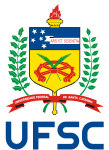 UNIVERSIDADE FEDERAL DE SANTA CATARINACENTRO DE CIÊNCIAS AGRÁRIASDEPARTAMENTO DE AQÜICULTURAPLANO DE ENSINOUNIVERSIDADE FEDERAL DE SANTA CATARINACENTRO DE CIÊNCIAS AGRÁRIASDEPARTAMENTO DE AQÜICULTURAPLANO DE ENSINOUNIVERSIDADE FEDERAL DE SANTA CATARINACENTRO DE CIÊNCIAS AGRÁRIASDEPARTAMENTO DE AQÜICULTURAPLANO DE ENSINOUNIVERSIDADE FEDERAL DE SANTA CATARINACENTRO DE CIÊNCIAS AGRÁRIASDEPARTAMENTO DE AQÜICULTURAPLANO DE ENSINOUNIVERSIDADE FEDERAL DE SANTA CATARINACENTRO DE CIÊNCIAS AGRÁRIASDEPARTAMENTO DE AQÜICULTURAPLANO DE ENSINOUNIVERSIDADE FEDERAL DE SANTA CATARINACENTRO DE CIÊNCIAS AGRÁRIASDEPARTAMENTO DE AQÜICULTURAPLANO DE ENSINOUNIVERSIDADE FEDERAL DE SANTA CATARINACENTRO DE CIÊNCIAS AGRÁRIASDEPARTAMENTO DE AQÜICULTURAPLANO DE ENSINOSEMESTRE 2016-2SEMESTRE 2016-2SEMESTRE 2016-2SEMESTRE 2016-2SEMESTRE 2016-2SEMESTRE 2016-2SEMESTRE 2016-2SEMESTRE 2016-2SEMESTRE 2016-2SEMESTRE 2016-2SEMESTRE 2016-2SEMESTRE 2016-2SEMESTRE 2016-2I. IDENTIFICAÇÃO DA DISCIPLINA:I. IDENTIFICAÇÃO DA DISCIPLINA:I. IDENTIFICAÇÃO DA DISCIPLINA:I. IDENTIFICAÇÃO DA DISCIPLINA:I. IDENTIFICAÇÃO DA DISCIPLINA:I. IDENTIFICAÇÃO DA DISCIPLINA:I. IDENTIFICAÇÃO DA DISCIPLINA:I. IDENTIFICAÇÃO DA DISCIPLINA:I. IDENTIFICAÇÃO DA DISCIPLINA:I. IDENTIFICAÇÃO DA DISCIPLINA:I. IDENTIFICAÇÃO DA DISCIPLINA:I. IDENTIFICAÇÃO DA DISCIPLINA:I. IDENTIFICAÇÃO DA DISCIPLINA:CÓDIGOCÓDIGONOME DA DISCIPLINANOME DA DISCIPLINANOME DA DISCIPLINANOME DA DISCIPLINANO DE HORAS-AULA SEMANAISTEÓRICAS              PRÁTICASNO DE HORAS-AULA SEMANAISTEÓRICAS              PRÁTICASNO DE HORAS-AULA SEMANAISTEÓRICAS              PRÁTICASNO DE HORAS-AULA SEMANAISTEÓRICAS              PRÁTICASTOTAL DE HORAS-AULA SEMESTRAISTOTAL DE HORAS-AULA SEMESTRAISTOTAL DE HORAS-AULA SEMESTRAISBEG 5106BEG 5106Biologia Celular para AquiculturaBiologia Celular para AquiculturaBiologia Celular para AquiculturaBiologia Celular para Aquicultura2211545454I.1. HORÁRIOI.1. HORÁRIOI.1. HORÁRIOI.1. HORÁRIOI.1. HORÁRIOI.1. HORÁRIOI.1. HORÁRIOI.1. HORÁRIOI.1. HORÁRIOI.1. HORÁRIOI.1. HORÁRIOI.1. HORÁRIOTURMAS TEÓRICASTURMAS TEÓRICASTURMAS TEÓRICASTURMAS TEÓRICASTURMAS TEÓRICASTURMAS TEÓRICASTURMAS TEÓRICASTURMAS PRÁTICASTURMAS PRÁTICASTURMAS PRÁTICASTURMAS PRÁTICASTURMAS PRÁTICAS613301 (TURMAS 02234A, 02334B e )613301 (TURMAS 02234A, 02334B e )613301 (TURMAS 02234A, 02334B e )613301 (TURMAS 02234A, 02334B e )613301 (TURMAS 02234A, 02334B e )613301 (TURMAS 02234A, 02334B e )613301 (TURMAS 02234A, 02334B e )615101 (TURMA 02234A) 616201 (TURMA 02334B) 617101 (TURMA )615101 (TURMA 02234A) 616201 (TURMA 02334B) 617101 (TURMA )615101 (TURMA 02234A) 616201 (TURMA 02334B) 617101 (TURMA )615101 (TURMA 02234A) 616201 (TURMA 02334B) 617101 (TURMA )615101 (TURMA 02234A) 616201 (TURMA 02334B) 617101 (TURMA )II. PROFESSOR (ES) MINISTRANTE (S)II. PROFESSOR (ES) MINISTRANTE (S)II. PROFESSOR (ES) MINISTRANTE (S)II. PROFESSOR (ES) MINISTRANTE (S)II. PROFESSOR (ES) MINISTRANTE (S)II. PROFESSOR (ES) MINISTRANTE (S)II. PROFESSOR (ES) MINISTRANTE (S)II. PROFESSOR (ES) MINISTRANTE (S)II. PROFESSOR (ES) MINISTRANTE (S)II. PROFESSOR (ES) MINISTRANTE (S)II. PROFESSOR (ES) MINISTRANTE (S)II. PROFESSOR (ES) MINISTRANTE (S)Rogério Gargioni e Cláudia B. Nedel Mendes de Aguiar Rogério Gargioni e Cláudia B. Nedel Mendes de Aguiar Rogério Gargioni e Cláudia B. Nedel Mendes de Aguiar Rogério Gargioni e Cláudia B. Nedel Mendes de Aguiar Rogério Gargioni e Cláudia B. Nedel Mendes de Aguiar Rogério Gargioni e Cláudia B. Nedel Mendes de Aguiar Rogério Gargioni e Cláudia B. Nedel Mendes de Aguiar Rogério Gargioni e Cláudia B. Nedel Mendes de Aguiar Rogério Gargioni e Cláudia B. Nedel Mendes de Aguiar Rogério Gargioni e Cláudia B. Nedel Mendes de Aguiar Rogério Gargioni e Cláudia B. Nedel Mendes de Aguiar Rogério Gargioni e Cláudia B. Nedel Mendes de Aguiar III. PRÉ-REQUISITO (S)III. PRÉ-REQUISITO (S)III. PRÉ-REQUISITO (S)III. PRÉ-REQUISITO (S)III. PRÉ-REQUISITO (S)III. PRÉ-REQUISITO (S)III. PRÉ-REQUISITO (S)III. PRÉ-REQUISITO (S)III. PRÉ-REQUISITO (S)III. PRÉ-REQUISITO (S)III. PRÉ-REQUISITO (S)III. PRÉ-REQUISITO (S)IV CURSO (S) PARA O QUAL(IS) A DISCIPLINA É OFERECIDAIV CURSO (S) PARA O QUAL(IS) A DISCIPLINA É OFERECIDAIV CURSO (S) PARA O QUAL(IS) A DISCIPLINA É OFERECIDAIV CURSO (S) PARA O QUAL(IS) A DISCIPLINA É OFERECIDAIV CURSO (S) PARA O QUAL(IS) A DISCIPLINA É OFERECIDAIV CURSO (S) PARA O QUAL(IS) A DISCIPLINA É OFERECIDAIV CURSO (S) PARA O QUAL(IS) A DISCIPLINA É OFERECIDAIV CURSO (S) PARA O QUAL(IS) A DISCIPLINA É OFERECIDAIV CURSO (S) PARA O QUAL(IS) A DISCIPLINA É OFERECIDAIV CURSO (S) PARA O QUAL(IS) A DISCIPLINA É OFERECIDAIV CURSO (S) PARA O QUAL(IS) A DISCIPLINA É OFERECIDAIV CURSO (S) PARA O QUAL(IS) A DISCIPLINA É OFERECIDAEngenharia de AquiculturaEngenharia de AquiculturaEngenharia de AquiculturaEngenharia de AquiculturaEngenharia de AquiculturaEngenharia de AquiculturaEngenharia de AquiculturaEngenharia de AquiculturaEngenharia de AquiculturaEngenharia de AquiculturaEngenharia de AquiculturaEngenharia de AquiculturaV. EMENTAV. EMENTAV. EMENTAV. EMENTAV. EMENTAV. EMENTAV. EMENTAV. EMENTAV. EMENTAV. EMENTAV. EMENTAV. EMENTAV. EMENTAOrganização estrutural e funcional da célula procarionte e eucarionte e de seus componentes sub-celulares. Métodos básicos de estudos da célula. Ciclo celular.Organização estrutural e funcional da célula procarionte e eucarionte e de seus componentes sub-celulares. Métodos básicos de estudos da célula. Ciclo celular.Organização estrutural e funcional da célula procarionte e eucarionte e de seus componentes sub-celulares. Métodos básicos de estudos da célula. Ciclo celular.Organização estrutural e funcional da célula procarionte e eucarionte e de seus componentes sub-celulares. Métodos básicos de estudos da célula. Ciclo celular.Organização estrutural e funcional da célula procarionte e eucarionte e de seus componentes sub-celulares. Métodos básicos de estudos da célula. Ciclo celular.Organização estrutural e funcional da célula procarionte e eucarionte e de seus componentes sub-celulares. Métodos básicos de estudos da célula. Ciclo celular.Organização estrutural e funcional da célula procarionte e eucarionte e de seus componentes sub-celulares. Métodos básicos de estudos da célula. Ciclo celular.Organização estrutural e funcional da célula procarionte e eucarionte e de seus componentes sub-celulares. Métodos básicos de estudos da célula. Ciclo celular.Organização estrutural e funcional da célula procarionte e eucarionte e de seus componentes sub-celulares. Métodos básicos de estudos da célula. Ciclo celular.Organização estrutural e funcional da célula procarionte e eucarionte e de seus componentes sub-celulares. Métodos básicos de estudos da célula. Ciclo celular.Organização estrutural e funcional da célula procarionte e eucarionte e de seus componentes sub-celulares. Métodos básicos de estudos da célula. Ciclo celular.Organização estrutural e funcional da célula procarionte e eucarionte e de seus componentes sub-celulares. Métodos básicos de estudos da célula. Ciclo celular.Organização estrutural e funcional da célula procarionte e eucarionte e de seus componentes sub-celulares. Métodos básicos de estudos da célula. Ciclo celular.VI. OBJETIVOSVI. OBJETIVOSVI. OBJETIVOSVI. OBJETIVOSVI. OBJETIVOSVI. OBJETIVOSVI. OBJETIVOSVI. OBJETIVOSVI. OBJETIVOSVI. OBJETIVOSVI. OBJETIVOSVI. OBJETIVOSVI. OBJETIVOSO aluno deverá ser capaz de compreender a estrutura geral das células pro e eucariontes, além da organização molecular, ultra-estrutural e funcional dos diferentes compartimentos intracelulares das células vegetais e animais, bem como a interação metabólica entre eles, fundamentando-se nas principais técnicas de estudo das células (microscopia de luz e eletrônica). Deverá ser ainda capaz de compreender os processos envolvendo a divisão celular em organismos eucariontes.O aluno deverá ser capaz de compreender a estrutura geral das células pro e eucariontes, além da organização molecular, ultra-estrutural e funcional dos diferentes compartimentos intracelulares das células vegetais e animais, bem como a interação metabólica entre eles, fundamentando-se nas principais técnicas de estudo das células (microscopia de luz e eletrônica). Deverá ser ainda capaz de compreender os processos envolvendo a divisão celular em organismos eucariontes.O aluno deverá ser capaz de compreender a estrutura geral das células pro e eucariontes, além da organização molecular, ultra-estrutural e funcional dos diferentes compartimentos intracelulares das células vegetais e animais, bem como a interação metabólica entre eles, fundamentando-se nas principais técnicas de estudo das células (microscopia de luz e eletrônica). Deverá ser ainda capaz de compreender os processos envolvendo a divisão celular em organismos eucariontes.O aluno deverá ser capaz de compreender a estrutura geral das células pro e eucariontes, além da organização molecular, ultra-estrutural e funcional dos diferentes compartimentos intracelulares das células vegetais e animais, bem como a interação metabólica entre eles, fundamentando-se nas principais técnicas de estudo das células (microscopia de luz e eletrônica). Deverá ser ainda capaz de compreender os processos envolvendo a divisão celular em organismos eucariontes.O aluno deverá ser capaz de compreender a estrutura geral das células pro e eucariontes, além da organização molecular, ultra-estrutural e funcional dos diferentes compartimentos intracelulares das células vegetais e animais, bem como a interação metabólica entre eles, fundamentando-se nas principais técnicas de estudo das células (microscopia de luz e eletrônica). Deverá ser ainda capaz de compreender os processos envolvendo a divisão celular em organismos eucariontes.O aluno deverá ser capaz de compreender a estrutura geral das células pro e eucariontes, além da organização molecular, ultra-estrutural e funcional dos diferentes compartimentos intracelulares das células vegetais e animais, bem como a interação metabólica entre eles, fundamentando-se nas principais técnicas de estudo das células (microscopia de luz e eletrônica). Deverá ser ainda capaz de compreender os processos envolvendo a divisão celular em organismos eucariontes.O aluno deverá ser capaz de compreender a estrutura geral das células pro e eucariontes, além da organização molecular, ultra-estrutural e funcional dos diferentes compartimentos intracelulares das células vegetais e animais, bem como a interação metabólica entre eles, fundamentando-se nas principais técnicas de estudo das células (microscopia de luz e eletrônica). Deverá ser ainda capaz de compreender os processos envolvendo a divisão celular em organismos eucariontes.O aluno deverá ser capaz de compreender a estrutura geral das células pro e eucariontes, além da organização molecular, ultra-estrutural e funcional dos diferentes compartimentos intracelulares das células vegetais e animais, bem como a interação metabólica entre eles, fundamentando-se nas principais técnicas de estudo das células (microscopia de luz e eletrônica). Deverá ser ainda capaz de compreender os processos envolvendo a divisão celular em organismos eucariontes.O aluno deverá ser capaz de compreender a estrutura geral das células pro e eucariontes, além da organização molecular, ultra-estrutural e funcional dos diferentes compartimentos intracelulares das células vegetais e animais, bem como a interação metabólica entre eles, fundamentando-se nas principais técnicas de estudo das células (microscopia de luz e eletrônica). Deverá ser ainda capaz de compreender os processos envolvendo a divisão celular em organismos eucariontes.O aluno deverá ser capaz de compreender a estrutura geral das células pro e eucariontes, além da organização molecular, ultra-estrutural e funcional dos diferentes compartimentos intracelulares das células vegetais e animais, bem como a interação metabólica entre eles, fundamentando-se nas principais técnicas de estudo das células (microscopia de luz e eletrônica). Deverá ser ainda capaz de compreender os processos envolvendo a divisão celular em organismos eucariontes.O aluno deverá ser capaz de compreender a estrutura geral das células pro e eucariontes, além da organização molecular, ultra-estrutural e funcional dos diferentes compartimentos intracelulares das células vegetais e animais, bem como a interação metabólica entre eles, fundamentando-se nas principais técnicas de estudo das células (microscopia de luz e eletrônica). Deverá ser ainda capaz de compreender os processos envolvendo a divisão celular em organismos eucariontes.O aluno deverá ser capaz de compreender a estrutura geral das células pro e eucariontes, além da organização molecular, ultra-estrutural e funcional dos diferentes compartimentos intracelulares das células vegetais e animais, bem como a interação metabólica entre eles, fundamentando-se nas principais técnicas de estudo das células (microscopia de luz e eletrônica). Deverá ser ainda capaz de compreender os processos envolvendo a divisão celular em organismos eucariontes.O aluno deverá ser capaz de compreender a estrutura geral das células pro e eucariontes, além da organização molecular, ultra-estrutural e funcional dos diferentes compartimentos intracelulares das células vegetais e animais, bem como a interação metabólica entre eles, fundamentando-se nas principais técnicas de estudo das células (microscopia de luz e eletrônica). Deverá ser ainda capaz de compreender os processos envolvendo a divisão celular em organismos eucariontes.VII. CONTEÚDO PROGRAMÁTICOVII. CONTEÚDO PROGRAMÁTICOVII. CONTEÚDO PROGRAMÁTICOVII. CONTEÚDO PROGRAMÁTICOVII. CONTEÚDO PROGRAMÁTICOVII. CONTEÚDO PROGRAMÁTICOVII. CONTEÚDO PROGRAMÁTICOVII. CONTEÚDO PROGRAMÁTICOVII. CONTEÚDO PROGRAMÁTICOVII. CONTEÚDO PROGRAMÁTICOVII. CONTEÚDO PROGRAMÁTICOVII. CONTEÚDO PROGRAMÁTICOVII. CONTEÚDO PROGRAMÁTICOTeórico:1.  Níveis de organização em Biologia; Limites e dimensões em biologia celular. Grandes grupos dos seres vivos. 2.  Organização da célula procarionte. Noções de compartimentalização celular.3.  Organização celular dos eucariontes, comparando células vegetais e animais.4. Composição química, organização molecular e ultra-estrutura das membranas celulares e algumas especializações de superfície.5. Transporte de pequenas moléculas por transporte passivo e transporte ativo. Transporte de grandes moléculas por pinocitose e fagocitose.6. Digestão intracelular - lisossomos. Ultra-estrutura, composição química e aspectos funcionais dos lisossomos e endossomos. Ciclo lisossômico. Autólise e autofagia. Armazenamento de resíduos indigeríveis e processos patológicos ligados aos lisossomos.7. Biogênese dos ribossomos (nucléolo). Aspectos morfológicos, moleculares e funcionais do REL. Aspectos morfológicos, moleculares, funcionais e do RER e Complexo de Golgi. Integração morfo-funcional do RER e Aparelho de Golgi.  Sinalização de macromoléculas no interior celular. Noções de alterações pós-traducionais das macromoléculas sintetizadas, degradação de proteínas defeituosas. Noções de produção, endereçamento, transporte e destino de vesículas intracelulares. 8. Transformação de energia na célula – Mitocôndria, cloroplasto e peroxissomos. Ultra-estrutura, composição química organização funcional das três organelas. Presença de sistema genético próprio em mitocôndrias e cloroplastos. Biogênese das organelas. Teoria endossimbiótica.9. Citosol: organização molecular e ultra-estrutura.10. Movimento celular: microfilamentos, microtúbulos, centríolos, corpúsculos basais, cílios e flagelos. Composição química, organização molecular, ultra-estrutura, aspectos funcionais e biogênese. Princípio do movimento e inibidores. 11. Armazenamento da informação genética - núcleo interfásico. Aspectos bioquímicos e ultra-estruturais do envoltório nuclear, nucléolo e cromatina. Aspectos funcionais de cada estrutura nuclear. Significado do grau de condensação da cromatina. Ciclo Celular, divisão celular.Prático:1. Instrumentos de análise de estruturas biológicas - Microscópios de luz. Partes mecânicas de iluminação e de ampliação. Noções sobre a formação de imagens. Limites e poder de resolução de sistemas ópticos. Medidas e unidades em biologia celular. Manuseio do aparelho e estimativa do diâmetro do campo de cada objetiva. Observação de células epiteliais de mucosa bucal humana.2. Observação de células procariontes a fresco e através do método de Gram. Utilização da objetiva de imersão (100x).3. Observação de células eucariontes: célula vegetal, célula animal e fungos e protozoários. Plasmólise na célula vegetal. 3. Permeabilidade celular: hemólise e crenação em hemácias.4. O princípio de funcionamento dos microscópios eletrônicos de transmissão (MET) e de varredura (MEV) e preparo do material biológico para ambos tipos de aparelho. Limite e poder de resolução. Análise de micrografias eletrônicas.5. Isolamento de DNA6. Observação de movimento ciliar em brânquias de bivalves.7. Observação de lâminas de mitose em células de cebola.Teórico:1.  Níveis de organização em Biologia; Limites e dimensões em biologia celular. Grandes grupos dos seres vivos. 2.  Organização da célula procarionte. Noções de compartimentalização celular.3.  Organização celular dos eucariontes, comparando células vegetais e animais.4. Composição química, organização molecular e ultra-estrutura das membranas celulares e algumas especializações de superfície.5. Transporte de pequenas moléculas por transporte passivo e transporte ativo. Transporte de grandes moléculas por pinocitose e fagocitose.6. Digestão intracelular - lisossomos. Ultra-estrutura, composição química e aspectos funcionais dos lisossomos e endossomos. Ciclo lisossômico. Autólise e autofagia. Armazenamento de resíduos indigeríveis e processos patológicos ligados aos lisossomos.7. Biogênese dos ribossomos (nucléolo). Aspectos morfológicos, moleculares e funcionais do REL. Aspectos morfológicos, moleculares, funcionais e do RER e Complexo de Golgi. Integração morfo-funcional do RER e Aparelho de Golgi.  Sinalização de macromoléculas no interior celular. Noções de alterações pós-traducionais das macromoléculas sintetizadas, degradação de proteínas defeituosas. Noções de produção, endereçamento, transporte e destino de vesículas intracelulares. 8. Transformação de energia na célula – Mitocôndria, cloroplasto e peroxissomos. Ultra-estrutura, composição química organização funcional das três organelas. Presença de sistema genético próprio em mitocôndrias e cloroplastos. Biogênese das organelas. Teoria endossimbiótica.9. Citosol: organização molecular e ultra-estrutura.10. Movimento celular: microfilamentos, microtúbulos, centríolos, corpúsculos basais, cílios e flagelos. Composição química, organização molecular, ultra-estrutura, aspectos funcionais e biogênese. Princípio do movimento e inibidores. 11. Armazenamento da informação genética - núcleo interfásico. Aspectos bioquímicos e ultra-estruturais do envoltório nuclear, nucléolo e cromatina. Aspectos funcionais de cada estrutura nuclear. Significado do grau de condensação da cromatina. Ciclo Celular, divisão celular.Prático:1. Instrumentos de análise de estruturas biológicas - Microscópios de luz. Partes mecânicas de iluminação e de ampliação. Noções sobre a formação de imagens. Limites e poder de resolução de sistemas ópticos. Medidas e unidades em biologia celular. Manuseio do aparelho e estimativa do diâmetro do campo de cada objetiva. Observação de células epiteliais de mucosa bucal humana.2. Observação de células procariontes a fresco e através do método de Gram. Utilização da objetiva de imersão (100x).3. Observação de células eucariontes: célula vegetal, célula animal e fungos e protozoários. Plasmólise na célula vegetal. 3. Permeabilidade celular: hemólise e crenação em hemácias.4. O princípio de funcionamento dos microscópios eletrônicos de transmissão (MET) e de varredura (MEV) e preparo do material biológico para ambos tipos de aparelho. Limite e poder de resolução. Análise de micrografias eletrônicas.5. Isolamento de DNA6. Observação de movimento ciliar em brânquias de bivalves.7. Observação de lâminas de mitose em células de cebola.Teórico:1.  Níveis de organização em Biologia; Limites e dimensões em biologia celular. Grandes grupos dos seres vivos. 2.  Organização da célula procarionte. Noções de compartimentalização celular.3.  Organização celular dos eucariontes, comparando células vegetais e animais.4. Composição química, organização molecular e ultra-estrutura das membranas celulares e algumas especializações de superfície.5. Transporte de pequenas moléculas por transporte passivo e transporte ativo. Transporte de grandes moléculas por pinocitose e fagocitose.6. Digestão intracelular - lisossomos. Ultra-estrutura, composição química e aspectos funcionais dos lisossomos e endossomos. Ciclo lisossômico. Autólise e autofagia. Armazenamento de resíduos indigeríveis e processos patológicos ligados aos lisossomos.7. Biogênese dos ribossomos (nucléolo). Aspectos morfológicos, moleculares e funcionais do REL. Aspectos morfológicos, moleculares, funcionais e do RER e Complexo de Golgi. Integração morfo-funcional do RER e Aparelho de Golgi.  Sinalização de macromoléculas no interior celular. Noções de alterações pós-traducionais das macromoléculas sintetizadas, degradação de proteínas defeituosas. Noções de produção, endereçamento, transporte e destino de vesículas intracelulares. 8. Transformação de energia na célula – Mitocôndria, cloroplasto e peroxissomos. Ultra-estrutura, composição química organização funcional das três organelas. Presença de sistema genético próprio em mitocôndrias e cloroplastos. Biogênese das organelas. Teoria endossimbiótica.9. Citosol: organização molecular e ultra-estrutura.10. Movimento celular: microfilamentos, microtúbulos, centríolos, corpúsculos basais, cílios e flagelos. Composição química, organização molecular, ultra-estrutura, aspectos funcionais e biogênese. Princípio do movimento e inibidores. 11. Armazenamento da informação genética - núcleo interfásico. Aspectos bioquímicos e ultra-estruturais do envoltório nuclear, nucléolo e cromatina. Aspectos funcionais de cada estrutura nuclear. Significado do grau de condensação da cromatina. Ciclo Celular, divisão celular.Prático:1. Instrumentos de análise de estruturas biológicas - Microscópios de luz. Partes mecânicas de iluminação e de ampliação. Noções sobre a formação de imagens. Limites e poder de resolução de sistemas ópticos. Medidas e unidades em biologia celular. Manuseio do aparelho e estimativa do diâmetro do campo de cada objetiva. Observação de células epiteliais de mucosa bucal humana.2. Observação de células procariontes a fresco e através do método de Gram. Utilização da objetiva de imersão (100x).3. Observação de células eucariontes: célula vegetal, célula animal e fungos e protozoários. Plasmólise na célula vegetal. 3. Permeabilidade celular: hemólise e crenação em hemácias.4. O princípio de funcionamento dos microscópios eletrônicos de transmissão (MET) e de varredura (MEV) e preparo do material biológico para ambos tipos de aparelho. Limite e poder de resolução. Análise de micrografias eletrônicas.5. Isolamento de DNA6. Observação de movimento ciliar em brânquias de bivalves.7. Observação de lâminas de mitose em células de cebola.Teórico:1.  Níveis de organização em Biologia; Limites e dimensões em biologia celular. Grandes grupos dos seres vivos. 2.  Organização da célula procarionte. Noções de compartimentalização celular.3.  Organização celular dos eucariontes, comparando células vegetais e animais.4. Composição química, organização molecular e ultra-estrutura das membranas celulares e algumas especializações de superfície.5. Transporte de pequenas moléculas por transporte passivo e transporte ativo. Transporte de grandes moléculas por pinocitose e fagocitose.6. Digestão intracelular - lisossomos. Ultra-estrutura, composição química e aspectos funcionais dos lisossomos e endossomos. Ciclo lisossômico. Autólise e autofagia. Armazenamento de resíduos indigeríveis e processos patológicos ligados aos lisossomos.7. Biogênese dos ribossomos (nucléolo). Aspectos morfológicos, moleculares e funcionais do REL. Aspectos morfológicos, moleculares, funcionais e do RER e Complexo de Golgi. Integração morfo-funcional do RER e Aparelho de Golgi.  Sinalização de macromoléculas no interior celular. Noções de alterações pós-traducionais das macromoléculas sintetizadas, degradação de proteínas defeituosas. Noções de produção, endereçamento, transporte e destino de vesículas intracelulares. 8. Transformação de energia na célula – Mitocôndria, cloroplasto e peroxissomos. Ultra-estrutura, composição química organização funcional das três organelas. Presença de sistema genético próprio em mitocôndrias e cloroplastos. Biogênese das organelas. Teoria endossimbiótica.9. Citosol: organização molecular e ultra-estrutura.10. Movimento celular: microfilamentos, microtúbulos, centríolos, corpúsculos basais, cílios e flagelos. Composição química, organização molecular, ultra-estrutura, aspectos funcionais e biogênese. Princípio do movimento e inibidores. 11. Armazenamento da informação genética - núcleo interfásico. Aspectos bioquímicos e ultra-estruturais do envoltório nuclear, nucléolo e cromatina. Aspectos funcionais de cada estrutura nuclear. Significado do grau de condensação da cromatina. Ciclo Celular, divisão celular.Prático:1. Instrumentos de análise de estruturas biológicas - Microscópios de luz. Partes mecânicas de iluminação e de ampliação. Noções sobre a formação de imagens. Limites e poder de resolução de sistemas ópticos. Medidas e unidades em biologia celular. Manuseio do aparelho e estimativa do diâmetro do campo de cada objetiva. Observação de células epiteliais de mucosa bucal humana.2. Observação de células procariontes a fresco e através do método de Gram. Utilização da objetiva de imersão (100x).3. Observação de células eucariontes: célula vegetal, célula animal e fungos e protozoários. Plasmólise na célula vegetal. 3. Permeabilidade celular: hemólise e crenação em hemácias.4. O princípio de funcionamento dos microscópios eletrônicos de transmissão (MET) e de varredura (MEV) e preparo do material biológico para ambos tipos de aparelho. Limite e poder de resolução. Análise de micrografias eletrônicas.5. Isolamento de DNA6. Observação de movimento ciliar em brânquias de bivalves.7. Observação de lâminas de mitose em células de cebola.Teórico:1.  Níveis de organização em Biologia; Limites e dimensões em biologia celular. Grandes grupos dos seres vivos. 2.  Organização da célula procarionte. Noções de compartimentalização celular.3.  Organização celular dos eucariontes, comparando células vegetais e animais.4. Composição química, organização molecular e ultra-estrutura das membranas celulares e algumas especializações de superfície.5. Transporte de pequenas moléculas por transporte passivo e transporte ativo. Transporte de grandes moléculas por pinocitose e fagocitose.6. Digestão intracelular - lisossomos. Ultra-estrutura, composição química e aspectos funcionais dos lisossomos e endossomos. Ciclo lisossômico. Autólise e autofagia. Armazenamento de resíduos indigeríveis e processos patológicos ligados aos lisossomos.7. Biogênese dos ribossomos (nucléolo). Aspectos morfológicos, moleculares e funcionais do REL. Aspectos morfológicos, moleculares, funcionais e do RER e Complexo de Golgi. Integração morfo-funcional do RER e Aparelho de Golgi.  Sinalização de macromoléculas no interior celular. Noções de alterações pós-traducionais das macromoléculas sintetizadas, degradação de proteínas defeituosas. Noções de produção, endereçamento, transporte e destino de vesículas intracelulares. 8. Transformação de energia na célula – Mitocôndria, cloroplasto e peroxissomos. Ultra-estrutura, composição química organização funcional das três organelas. Presença de sistema genético próprio em mitocôndrias e cloroplastos. Biogênese das organelas. Teoria endossimbiótica.9. Citosol: organização molecular e ultra-estrutura.10. Movimento celular: microfilamentos, microtúbulos, centríolos, corpúsculos basais, cílios e flagelos. Composição química, organização molecular, ultra-estrutura, aspectos funcionais e biogênese. Princípio do movimento e inibidores. 11. Armazenamento da informação genética - núcleo interfásico. Aspectos bioquímicos e ultra-estruturais do envoltório nuclear, nucléolo e cromatina. Aspectos funcionais de cada estrutura nuclear. Significado do grau de condensação da cromatina. Ciclo Celular, divisão celular.Prático:1. Instrumentos de análise de estruturas biológicas - Microscópios de luz. Partes mecânicas de iluminação e de ampliação. Noções sobre a formação de imagens. Limites e poder de resolução de sistemas ópticos. Medidas e unidades em biologia celular. Manuseio do aparelho e estimativa do diâmetro do campo de cada objetiva. Observação de células epiteliais de mucosa bucal humana.2. Observação de células procariontes a fresco e através do método de Gram. Utilização da objetiva de imersão (100x).3. Observação de células eucariontes: célula vegetal, célula animal e fungos e protozoários. Plasmólise na célula vegetal. 3. Permeabilidade celular: hemólise e crenação em hemácias.4. O princípio de funcionamento dos microscópios eletrônicos de transmissão (MET) e de varredura (MEV) e preparo do material biológico para ambos tipos de aparelho. Limite e poder de resolução. Análise de micrografias eletrônicas.5. Isolamento de DNA6. Observação de movimento ciliar em brânquias de bivalves.7. Observação de lâminas de mitose em células de cebola.Teórico:1.  Níveis de organização em Biologia; Limites e dimensões em biologia celular. Grandes grupos dos seres vivos. 2.  Organização da célula procarionte. Noções de compartimentalização celular.3.  Organização celular dos eucariontes, comparando células vegetais e animais.4. Composição química, organização molecular e ultra-estrutura das membranas celulares e algumas especializações de superfície.5. Transporte de pequenas moléculas por transporte passivo e transporte ativo. Transporte de grandes moléculas por pinocitose e fagocitose.6. Digestão intracelular - lisossomos. Ultra-estrutura, composição química e aspectos funcionais dos lisossomos e endossomos. Ciclo lisossômico. Autólise e autofagia. Armazenamento de resíduos indigeríveis e processos patológicos ligados aos lisossomos.7. Biogênese dos ribossomos (nucléolo). Aspectos morfológicos, moleculares e funcionais do REL. Aspectos morfológicos, moleculares, funcionais e do RER e Complexo de Golgi. Integração morfo-funcional do RER e Aparelho de Golgi.  Sinalização de macromoléculas no interior celular. Noções de alterações pós-traducionais das macromoléculas sintetizadas, degradação de proteínas defeituosas. Noções de produção, endereçamento, transporte e destino de vesículas intracelulares. 8. Transformação de energia na célula – Mitocôndria, cloroplasto e peroxissomos. Ultra-estrutura, composição química organização funcional das três organelas. Presença de sistema genético próprio em mitocôndrias e cloroplastos. Biogênese das organelas. Teoria endossimbiótica.9. Citosol: organização molecular e ultra-estrutura.10. Movimento celular: microfilamentos, microtúbulos, centríolos, corpúsculos basais, cílios e flagelos. Composição química, organização molecular, ultra-estrutura, aspectos funcionais e biogênese. Princípio do movimento e inibidores. 11. Armazenamento da informação genética - núcleo interfásico. Aspectos bioquímicos e ultra-estruturais do envoltório nuclear, nucléolo e cromatina. Aspectos funcionais de cada estrutura nuclear. Significado do grau de condensação da cromatina. Ciclo Celular, divisão celular.Prático:1. Instrumentos de análise de estruturas biológicas - Microscópios de luz. Partes mecânicas de iluminação e de ampliação. Noções sobre a formação de imagens. Limites e poder de resolução de sistemas ópticos. Medidas e unidades em biologia celular. Manuseio do aparelho e estimativa do diâmetro do campo de cada objetiva. Observação de células epiteliais de mucosa bucal humana.2. Observação de células procariontes a fresco e através do método de Gram. Utilização da objetiva de imersão (100x).3. Observação de células eucariontes: célula vegetal, célula animal e fungos e protozoários. Plasmólise na célula vegetal. 3. Permeabilidade celular: hemólise e crenação em hemácias.4. O princípio de funcionamento dos microscópios eletrônicos de transmissão (MET) e de varredura (MEV) e preparo do material biológico para ambos tipos de aparelho. Limite e poder de resolução. Análise de micrografias eletrônicas.5. Isolamento de DNA6. Observação de movimento ciliar em brânquias de bivalves.7. Observação de lâminas de mitose em células de cebola.Teórico:1.  Níveis de organização em Biologia; Limites e dimensões em biologia celular. Grandes grupos dos seres vivos. 2.  Organização da célula procarionte. Noções de compartimentalização celular.3.  Organização celular dos eucariontes, comparando células vegetais e animais.4. Composição química, organização molecular e ultra-estrutura das membranas celulares e algumas especializações de superfície.5. Transporte de pequenas moléculas por transporte passivo e transporte ativo. Transporte de grandes moléculas por pinocitose e fagocitose.6. Digestão intracelular - lisossomos. Ultra-estrutura, composição química e aspectos funcionais dos lisossomos e endossomos. Ciclo lisossômico. Autólise e autofagia. Armazenamento de resíduos indigeríveis e processos patológicos ligados aos lisossomos.7. Biogênese dos ribossomos (nucléolo). Aspectos morfológicos, moleculares e funcionais do REL. Aspectos morfológicos, moleculares, funcionais e do RER e Complexo de Golgi. Integração morfo-funcional do RER e Aparelho de Golgi.  Sinalização de macromoléculas no interior celular. Noções de alterações pós-traducionais das macromoléculas sintetizadas, degradação de proteínas defeituosas. Noções de produção, endereçamento, transporte e destino de vesículas intracelulares. 8. Transformação de energia na célula – Mitocôndria, cloroplasto e peroxissomos. Ultra-estrutura, composição química organização funcional das três organelas. Presença de sistema genético próprio em mitocôndrias e cloroplastos. Biogênese das organelas. Teoria endossimbiótica.9. Citosol: organização molecular e ultra-estrutura.10. Movimento celular: microfilamentos, microtúbulos, centríolos, corpúsculos basais, cílios e flagelos. Composição química, organização molecular, ultra-estrutura, aspectos funcionais e biogênese. Princípio do movimento e inibidores. 11. Armazenamento da informação genética - núcleo interfásico. Aspectos bioquímicos e ultra-estruturais do envoltório nuclear, nucléolo e cromatina. Aspectos funcionais de cada estrutura nuclear. Significado do grau de condensação da cromatina. Ciclo Celular, divisão celular.Prático:1. Instrumentos de análise de estruturas biológicas - Microscópios de luz. Partes mecânicas de iluminação e de ampliação. Noções sobre a formação de imagens. Limites e poder de resolução de sistemas ópticos. Medidas e unidades em biologia celular. Manuseio do aparelho e estimativa do diâmetro do campo de cada objetiva. Observação de células epiteliais de mucosa bucal humana.2. Observação de células procariontes a fresco e através do método de Gram. Utilização da objetiva de imersão (100x).3. Observação de células eucariontes: célula vegetal, célula animal e fungos e protozoários. Plasmólise na célula vegetal. 3. Permeabilidade celular: hemólise e crenação em hemácias.4. O princípio de funcionamento dos microscópios eletrônicos de transmissão (MET) e de varredura (MEV) e preparo do material biológico para ambos tipos de aparelho. Limite e poder de resolução. Análise de micrografias eletrônicas.5. Isolamento de DNA6. Observação de movimento ciliar em brânquias de bivalves.7. Observação de lâminas de mitose em células de cebola.Teórico:1.  Níveis de organização em Biologia; Limites e dimensões em biologia celular. Grandes grupos dos seres vivos. 2.  Organização da célula procarionte. Noções de compartimentalização celular.3.  Organização celular dos eucariontes, comparando células vegetais e animais.4. Composição química, organização molecular e ultra-estrutura das membranas celulares e algumas especializações de superfície.5. Transporte de pequenas moléculas por transporte passivo e transporte ativo. Transporte de grandes moléculas por pinocitose e fagocitose.6. Digestão intracelular - lisossomos. Ultra-estrutura, composição química e aspectos funcionais dos lisossomos e endossomos. Ciclo lisossômico. Autólise e autofagia. Armazenamento de resíduos indigeríveis e processos patológicos ligados aos lisossomos.7. Biogênese dos ribossomos (nucléolo). Aspectos morfológicos, moleculares e funcionais do REL. Aspectos morfológicos, moleculares, funcionais e do RER e Complexo de Golgi. Integração morfo-funcional do RER e Aparelho de Golgi.  Sinalização de macromoléculas no interior celular. Noções de alterações pós-traducionais das macromoléculas sintetizadas, degradação de proteínas defeituosas. Noções de produção, endereçamento, transporte e destino de vesículas intracelulares. 8. Transformação de energia na célula – Mitocôndria, cloroplasto e peroxissomos. Ultra-estrutura, composição química organização funcional das três organelas. Presença de sistema genético próprio em mitocôndrias e cloroplastos. Biogênese das organelas. Teoria endossimbiótica.9. Citosol: organização molecular e ultra-estrutura.10. Movimento celular: microfilamentos, microtúbulos, centríolos, corpúsculos basais, cílios e flagelos. Composição química, organização molecular, ultra-estrutura, aspectos funcionais e biogênese. Princípio do movimento e inibidores. 11. Armazenamento da informação genética - núcleo interfásico. Aspectos bioquímicos e ultra-estruturais do envoltório nuclear, nucléolo e cromatina. Aspectos funcionais de cada estrutura nuclear. Significado do grau de condensação da cromatina. Ciclo Celular, divisão celular.Prático:1. Instrumentos de análise de estruturas biológicas - Microscópios de luz. Partes mecânicas de iluminação e de ampliação. Noções sobre a formação de imagens. Limites e poder de resolução de sistemas ópticos. Medidas e unidades em biologia celular. Manuseio do aparelho e estimativa do diâmetro do campo de cada objetiva. Observação de células epiteliais de mucosa bucal humana.2. Observação de células procariontes a fresco e através do método de Gram. Utilização da objetiva de imersão (100x).3. Observação de células eucariontes: célula vegetal, célula animal e fungos e protozoários. Plasmólise na célula vegetal. 3. Permeabilidade celular: hemólise e crenação em hemácias.4. O princípio de funcionamento dos microscópios eletrônicos de transmissão (MET) e de varredura (MEV) e preparo do material biológico para ambos tipos de aparelho. Limite e poder de resolução. Análise de micrografias eletrônicas.5. Isolamento de DNA6. Observação de movimento ciliar em brânquias de bivalves.7. Observação de lâminas de mitose em células de cebola.Teórico:1.  Níveis de organização em Biologia; Limites e dimensões em biologia celular. Grandes grupos dos seres vivos. 2.  Organização da célula procarionte. Noções de compartimentalização celular.3.  Organização celular dos eucariontes, comparando células vegetais e animais.4. Composição química, organização molecular e ultra-estrutura das membranas celulares e algumas especializações de superfície.5. Transporte de pequenas moléculas por transporte passivo e transporte ativo. Transporte de grandes moléculas por pinocitose e fagocitose.6. Digestão intracelular - lisossomos. Ultra-estrutura, composição química e aspectos funcionais dos lisossomos e endossomos. Ciclo lisossômico. Autólise e autofagia. Armazenamento de resíduos indigeríveis e processos patológicos ligados aos lisossomos.7. Biogênese dos ribossomos (nucléolo). Aspectos morfológicos, moleculares e funcionais do REL. Aspectos morfológicos, moleculares, funcionais e do RER e Complexo de Golgi. Integração morfo-funcional do RER e Aparelho de Golgi.  Sinalização de macromoléculas no interior celular. Noções de alterações pós-traducionais das macromoléculas sintetizadas, degradação de proteínas defeituosas. Noções de produção, endereçamento, transporte e destino de vesículas intracelulares. 8. Transformação de energia na célula – Mitocôndria, cloroplasto e peroxissomos. Ultra-estrutura, composição química organização funcional das três organelas. Presença de sistema genético próprio em mitocôndrias e cloroplastos. Biogênese das organelas. Teoria endossimbiótica.9. Citosol: organização molecular e ultra-estrutura.10. Movimento celular: microfilamentos, microtúbulos, centríolos, corpúsculos basais, cílios e flagelos. Composição química, organização molecular, ultra-estrutura, aspectos funcionais e biogênese. Princípio do movimento e inibidores. 11. Armazenamento da informação genética - núcleo interfásico. Aspectos bioquímicos e ultra-estruturais do envoltório nuclear, nucléolo e cromatina. Aspectos funcionais de cada estrutura nuclear. Significado do grau de condensação da cromatina. Ciclo Celular, divisão celular.Prático:1. Instrumentos de análise de estruturas biológicas - Microscópios de luz. Partes mecânicas de iluminação e de ampliação. Noções sobre a formação de imagens. Limites e poder de resolução de sistemas ópticos. Medidas e unidades em biologia celular. Manuseio do aparelho e estimativa do diâmetro do campo de cada objetiva. Observação de células epiteliais de mucosa bucal humana.2. Observação de células procariontes a fresco e através do método de Gram. Utilização da objetiva de imersão (100x).3. Observação de células eucariontes: célula vegetal, célula animal e fungos e protozoários. Plasmólise na célula vegetal. 3. Permeabilidade celular: hemólise e crenação em hemácias.4. O princípio de funcionamento dos microscópios eletrônicos de transmissão (MET) e de varredura (MEV) e preparo do material biológico para ambos tipos de aparelho. Limite e poder de resolução. Análise de micrografias eletrônicas.5. Isolamento de DNA6. Observação de movimento ciliar em brânquias de bivalves.7. Observação de lâminas de mitose em células de cebola.Teórico:1.  Níveis de organização em Biologia; Limites e dimensões em biologia celular. Grandes grupos dos seres vivos. 2.  Organização da célula procarionte. Noções de compartimentalização celular.3.  Organização celular dos eucariontes, comparando células vegetais e animais.4. Composição química, organização molecular e ultra-estrutura das membranas celulares e algumas especializações de superfície.5. Transporte de pequenas moléculas por transporte passivo e transporte ativo. Transporte de grandes moléculas por pinocitose e fagocitose.6. Digestão intracelular - lisossomos. Ultra-estrutura, composição química e aspectos funcionais dos lisossomos e endossomos. Ciclo lisossômico. Autólise e autofagia. Armazenamento de resíduos indigeríveis e processos patológicos ligados aos lisossomos.7. Biogênese dos ribossomos (nucléolo). Aspectos morfológicos, moleculares e funcionais do REL. Aspectos morfológicos, moleculares, funcionais e do RER e Complexo de Golgi. Integração morfo-funcional do RER e Aparelho de Golgi.  Sinalização de macromoléculas no interior celular. Noções de alterações pós-traducionais das macromoléculas sintetizadas, degradação de proteínas defeituosas. Noções de produção, endereçamento, transporte e destino de vesículas intracelulares. 8. Transformação de energia na célula – Mitocôndria, cloroplasto e peroxissomos. Ultra-estrutura, composição química organização funcional das três organelas. Presença de sistema genético próprio em mitocôndrias e cloroplastos. Biogênese das organelas. Teoria endossimbiótica.9. Citosol: organização molecular e ultra-estrutura.10. Movimento celular: microfilamentos, microtúbulos, centríolos, corpúsculos basais, cílios e flagelos. Composição química, organização molecular, ultra-estrutura, aspectos funcionais e biogênese. Princípio do movimento e inibidores. 11. Armazenamento da informação genética - núcleo interfásico. Aspectos bioquímicos e ultra-estruturais do envoltório nuclear, nucléolo e cromatina. Aspectos funcionais de cada estrutura nuclear. Significado do grau de condensação da cromatina. Ciclo Celular, divisão celular.Prático:1. Instrumentos de análise de estruturas biológicas - Microscópios de luz. Partes mecânicas de iluminação e de ampliação. Noções sobre a formação de imagens. Limites e poder de resolução de sistemas ópticos. Medidas e unidades em biologia celular. Manuseio do aparelho e estimativa do diâmetro do campo de cada objetiva. Observação de células epiteliais de mucosa bucal humana.2. Observação de células procariontes a fresco e através do método de Gram. Utilização da objetiva de imersão (100x).3. Observação de células eucariontes: célula vegetal, célula animal e fungos e protozoários. Plasmólise na célula vegetal. 3. Permeabilidade celular: hemólise e crenação em hemácias.4. O princípio de funcionamento dos microscópios eletrônicos de transmissão (MET) e de varredura (MEV) e preparo do material biológico para ambos tipos de aparelho. Limite e poder de resolução. Análise de micrografias eletrônicas.5. Isolamento de DNA6. Observação de movimento ciliar em brânquias de bivalves.7. Observação de lâminas de mitose em células de cebola.Teórico:1.  Níveis de organização em Biologia; Limites e dimensões em biologia celular. Grandes grupos dos seres vivos. 2.  Organização da célula procarionte. Noções de compartimentalização celular.3.  Organização celular dos eucariontes, comparando células vegetais e animais.4. Composição química, organização molecular e ultra-estrutura das membranas celulares e algumas especializações de superfície.5. Transporte de pequenas moléculas por transporte passivo e transporte ativo. Transporte de grandes moléculas por pinocitose e fagocitose.6. Digestão intracelular - lisossomos. Ultra-estrutura, composição química e aspectos funcionais dos lisossomos e endossomos. Ciclo lisossômico. Autólise e autofagia. Armazenamento de resíduos indigeríveis e processos patológicos ligados aos lisossomos.7. Biogênese dos ribossomos (nucléolo). Aspectos morfológicos, moleculares e funcionais do REL. Aspectos morfológicos, moleculares, funcionais e do RER e Complexo de Golgi. Integração morfo-funcional do RER e Aparelho de Golgi.  Sinalização de macromoléculas no interior celular. Noções de alterações pós-traducionais das macromoléculas sintetizadas, degradação de proteínas defeituosas. Noções de produção, endereçamento, transporte e destino de vesículas intracelulares. 8. Transformação de energia na célula – Mitocôndria, cloroplasto e peroxissomos. Ultra-estrutura, composição química organização funcional das três organelas. Presença de sistema genético próprio em mitocôndrias e cloroplastos. Biogênese das organelas. Teoria endossimbiótica.9. Citosol: organização molecular e ultra-estrutura.10. Movimento celular: microfilamentos, microtúbulos, centríolos, corpúsculos basais, cílios e flagelos. Composição química, organização molecular, ultra-estrutura, aspectos funcionais e biogênese. Princípio do movimento e inibidores. 11. Armazenamento da informação genética - núcleo interfásico. Aspectos bioquímicos e ultra-estruturais do envoltório nuclear, nucléolo e cromatina. Aspectos funcionais de cada estrutura nuclear. Significado do grau de condensação da cromatina. Ciclo Celular, divisão celular.Prático:1. Instrumentos de análise de estruturas biológicas - Microscópios de luz. Partes mecânicas de iluminação e de ampliação. Noções sobre a formação de imagens. Limites e poder de resolução de sistemas ópticos. Medidas e unidades em biologia celular. Manuseio do aparelho e estimativa do diâmetro do campo de cada objetiva. Observação de células epiteliais de mucosa bucal humana.2. Observação de células procariontes a fresco e através do método de Gram. Utilização da objetiva de imersão (100x).3. Observação de células eucariontes: célula vegetal, célula animal e fungos e protozoários. Plasmólise na célula vegetal. 3. Permeabilidade celular: hemólise e crenação em hemácias.4. O princípio de funcionamento dos microscópios eletrônicos de transmissão (MET) e de varredura (MEV) e preparo do material biológico para ambos tipos de aparelho. Limite e poder de resolução. Análise de micrografias eletrônicas.5. Isolamento de DNA6. Observação de movimento ciliar em brânquias de bivalves.7. Observação de lâminas de mitose em células de cebola.Teórico:1.  Níveis de organização em Biologia; Limites e dimensões em biologia celular. Grandes grupos dos seres vivos. 2.  Organização da célula procarionte. Noções de compartimentalização celular.3.  Organização celular dos eucariontes, comparando células vegetais e animais.4. Composição química, organização molecular e ultra-estrutura das membranas celulares e algumas especializações de superfície.5. Transporte de pequenas moléculas por transporte passivo e transporte ativo. Transporte de grandes moléculas por pinocitose e fagocitose.6. Digestão intracelular - lisossomos. Ultra-estrutura, composição química e aspectos funcionais dos lisossomos e endossomos. Ciclo lisossômico. Autólise e autofagia. Armazenamento de resíduos indigeríveis e processos patológicos ligados aos lisossomos.7. Biogênese dos ribossomos (nucléolo). Aspectos morfológicos, moleculares e funcionais do REL. Aspectos morfológicos, moleculares, funcionais e do RER e Complexo de Golgi. Integração morfo-funcional do RER e Aparelho de Golgi.  Sinalização de macromoléculas no interior celular. Noções de alterações pós-traducionais das macromoléculas sintetizadas, degradação de proteínas defeituosas. Noções de produção, endereçamento, transporte e destino de vesículas intracelulares. 8. Transformação de energia na célula – Mitocôndria, cloroplasto e peroxissomos. Ultra-estrutura, composição química organização funcional das três organelas. Presença de sistema genético próprio em mitocôndrias e cloroplastos. Biogênese das organelas. Teoria endossimbiótica.9. Citosol: organização molecular e ultra-estrutura.10. Movimento celular: microfilamentos, microtúbulos, centríolos, corpúsculos basais, cílios e flagelos. Composição química, organização molecular, ultra-estrutura, aspectos funcionais e biogênese. Princípio do movimento e inibidores. 11. Armazenamento da informação genética - núcleo interfásico. Aspectos bioquímicos e ultra-estruturais do envoltório nuclear, nucléolo e cromatina. Aspectos funcionais de cada estrutura nuclear. Significado do grau de condensação da cromatina. Ciclo Celular, divisão celular.Prático:1. Instrumentos de análise de estruturas biológicas - Microscópios de luz. Partes mecânicas de iluminação e de ampliação. Noções sobre a formação de imagens. Limites e poder de resolução de sistemas ópticos. Medidas e unidades em biologia celular. Manuseio do aparelho e estimativa do diâmetro do campo de cada objetiva. Observação de células epiteliais de mucosa bucal humana.2. Observação de células procariontes a fresco e através do método de Gram. Utilização da objetiva de imersão (100x).3. Observação de células eucariontes: célula vegetal, célula animal e fungos e protozoários. Plasmólise na célula vegetal. 3. Permeabilidade celular: hemólise e crenação em hemácias.4. O princípio de funcionamento dos microscópios eletrônicos de transmissão (MET) e de varredura (MEV) e preparo do material biológico para ambos tipos de aparelho. Limite e poder de resolução. Análise de micrografias eletrônicas.5. Isolamento de DNA6. Observação de movimento ciliar em brânquias de bivalves.7. Observação de lâminas de mitose em células de cebola.Teórico:1.  Níveis de organização em Biologia; Limites e dimensões em biologia celular. Grandes grupos dos seres vivos. 2.  Organização da célula procarionte. Noções de compartimentalização celular.3.  Organização celular dos eucariontes, comparando células vegetais e animais.4. Composição química, organização molecular e ultra-estrutura das membranas celulares e algumas especializações de superfície.5. Transporte de pequenas moléculas por transporte passivo e transporte ativo. Transporte de grandes moléculas por pinocitose e fagocitose.6. Digestão intracelular - lisossomos. Ultra-estrutura, composição química e aspectos funcionais dos lisossomos e endossomos. Ciclo lisossômico. Autólise e autofagia. Armazenamento de resíduos indigeríveis e processos patológicos ligados aos lisossomos.7. Biogênese dos ribossomos (nucléolo). Aspectos morfológicos, moleculares e funcionais do REL. Aspectos morfológicos, moleculares, funcionais e do RER e Complexo de Golgi. Integração morfo-funcional do RER e Aparelho de Golgi.  Sinalização de macromoléculas no interior celular. Noções de alterações pós-traducionais das macromoléculas sintetizadas, degradação de proteínas defeituosas. Noções de produção, endereçamento, transporte e destino de vesículas intracelulares. 8. Transformação de energia na célula – Mitocôndria, cloroplasto e peroxissomos. Ultra-estrutura, composição química organização funcional das três organelas. Presença de sistema genético próprio em mitocôndrias e cloroplastos. Biogênese das organelas. Teoria endossimbiótica.9. Citosol: organização molecular e ultra-estrutura.10. Movimento celular: microfilamentos, microtúbulos, centríolos, corpúsculos basais, cílios e flagelos. Composição química, organização molecular, ultra-estrutura, aspectos funcionais e biogênese. Princípio do movimento e inibidores. 11. Armazenamento da informação genética - núcleo interfásico. Aspectos bioquímicos e ultra-estruturais do envoltório nuclear, nucléolo e cromatina. Aspectos funcionais de cada estrutura nuclear. Significado do grau de condensação da cromatina. Ciclo Celular, divisão celular.Prático:1. Instrumentos de análise de estruturas biológicas - Microscópios de luz. Partes mecânicas de iluminação e de ampliação. Noções sobre a formação de imagens. Limites e poder de resolução de sistemas ópticos. Medidas e unidades em biologia celular. Manuseio do aparelho e estimativa do diâmetro do campo de cada objetiva. Observação de células epiteliais de mucosa bucal humana.2. Observação de células procariontes a fresco e através do método de Gram. Utilização da objetiva de imersão (100x).3. Observação de células eucariontes: célula vegetal, célula animal e fungos e protozoários. Plasmólise na célula vegetal. 3. Permeabilidade celular: hemólise e crenação em hemácias.4. O princípio de funcionamento dos microscópios eletrônicos de transmissão (MET) e de varredura (MEV) e preparo do material biológico para ambos tipos de aparelho. Limite e poder de resolução. Análise de micrografias eletrônicas.5. Isolamento de DNA6. Observação de movimento ciliar em brânquias de bivalves.7. Observação de lâminas de mitose em células de cebola.VIII. METODOLOGIA DE ENSINO / DESENVOLVIMENTO DO PROGRAMAVIII. METODOLOGIA DE ENSINO / DESENVOLVIMENTO DO PROGRAMAVIII. METODOLOGIA DE ENSINO / DESENVOLVIMENTO DO PROGRAMAVIII. METODOLOGIA DE ENSINO / DESENVOLVIMENTO DO PROGRAMAVIII. METODOLOGIA DE ENSINO / DESENVOLVIMENTO DO PROGRAMAVIII. METODOLOGIA DE ENSINO / DESENVOLVIMENTO DO PROGRAMAVIII. METODOLOGIA DE ENSINO / DESENVOLVIMENTO DO PROGRAMAVIII. METODOLOGIA DE ENSINO / DESENVOLVIMENTO DO PROGRAMAVIII. METODOLOGIA DE ENSINO / DESENVOLVIMENTO DO PROGRAMAVIII. METODOLOGIA DE ENSINO / DESENVOLVIMENTO DO PROGRAMAVIII. METODOLOGIA DE ENSINO / DESENVOLVIMENTO DO PROGRAMAVIII. METODOLOGIA DE ENSINO / DESENVOLVIMENTO DO PROGRAMAVIII. METODOLOGIA DE ENSINO / DESENVOLVIMENTO DO PROGRAMAO conteúdo programático será, principalmente, desenvolvido através de exposições didáticas com utilização de recursos instrucionais variados, e de aulas práticas de laboratório.O conteúdo programático será, principalmente, desenvolvido através de exposições didáticas com utilização de recursos instrucionais variados, e de aulas práticas de laboratório.O conteúdo programático será, principalmente, desenvolvido através de exposições didáticas com utilização de recursos instrucionais variados, e de aulas práticas de laboratório.O conteúdo programático será, principalmente, desenvolvido através de exposições didáticas com utilização de recursos instrucionais variados, e de aulas práticas de laboratório.O conteúdo programático será, principalmente, desenvolvido através de exposições didáticas com utilização de recursos instrucionais variados, e de aulas práticas de laboratório.O conteúdo programático será, principalmente, desenvolvido através de exposições didáticas com utilização de recursos instrucionais variados, e de aulas práticas de laboratório.O conteúdo programático será, principalmente, desenvolvido através de exposições didáticas com utilização de recursos instrucionais variados, e de aulas práticas de laboratório.O conteúdo programático será, principalmente, desenvolvido através de exposições didáticas com utilização de recursos instrucionais variados, e de aulas práticas de laboratório.O conteúdo programático será, principalmente, desenvolvido através de exposições didáticas com utilização de recursos instrucionais variados, e de aulas práticas de laboratório.O conteúdo programático será, principalmente, desenvolvido através de exposições didáticas com utilização de recursos instrucionais variados, e de aulas práticas de laboratório.O conteúdo programático será, principalmente, desenvolvido através de exposições didáticas com utilização de recursos instrucionais variados, e de aulas práticas de laboratório.O conteúdo programático será, principalmente, desenvolvido através de exposições didáticas com utilização de recursos instrucionais variados, e de aulas práticas de laboratório.O conteúdo programático será, principalmente, desenvolvido através de exposições didáticas com utilização de recursos instrucionais variados, e de aulas práticas de laboratório.IX. METODOLOGIA DE AVALIAÇÃOIX. METODOLOGIA DE AVALIAÇÃOIX. METODOLOGIA DE AVALIAÇÃOIX. METODOLOGIA DE AVALIAÇÃOIX. METODOLOGIA DE AVALIAÇÃOIX. METODOLOGIA DE AVALIAÇÃOIX. METODOLOGIA DE AVALIAÇÃOIX. METODOLOGIA DE AVALIAÇÃOIX. METODOLOGIA DE AVALIAÇÃOIX. METODOLOGIA DE AVALIAÇÃOIX. METODOLOGIA DE AVALIAÇÃOIX. METODOLOGIA DE AVALIAÇÃOIX. METODOLOGIA DE AVALIAÇÃOA avaliação do desempenho dos alunos será realizada através de 3 (três) provas teórico/prática, onde todas as avaliações terão o mesmo peso (peso 1) e serão referentes aos conteúdos ministrados nas aulas teóricas e práticas. O cálculo da média final será a média aritmética das três avaliações. Obs.: O aluno será considerado aprovado se obtiver média igual ou superior a 6,0 (seis), desde que tenha comparecido a 75% ou mais das aulas ministradas."Observação: horários para atendimento extraclasse dos acadêmicos poderão ser agendados previamente com o professor da disciplina e/ou o monitor."A avaliação do desempenho dos alunos será realizada através de 3 (três) provas teórico/prática, onde todas as avaliações terão o mesmo peso (peso 1) e serão referentes aos conteúdos ministrados nas aulas teóricas e práticas. O cálculo da média final será a média aritmética das três avaliações. Obs.: O aluno será considerado aprovado se obtiver média igual ou superior a 6,0 (seis), desde que tenha comparecido a 75% ou mais das aulas ministradas."Observação: horários para atendimento extraclasse dos acadêmicos poderão ser agendados previamente com o professor da disciplina e/ou o monitor."A avaliação do desempenho dos alunos será realizada através de 3 (três) provas teórico/prática, onde todas as avaliações terão o mesmo peso (peso 1) e serão referentes aos conteúdos ministrados nas aulas teóricas e práticas. O cálculo da média final será a média aritmética das três avaliações. Obs.: O aluno será considerado aprovado se obtiver média igual ou superior a 6,0 (seis), desde que tenha comparecido a 75% ou mais das aulas ministradas."Observação: horários para atendimento extraclasse dos acadêmicos poderão ser agendados previamente com o professor da disciplina e/ou o monitor."A avaliação do desempenho dos alunos será realizada através de 3 (três) provas teórico/prática, onde todas as avaliações terão o mesmo peso (peso 1) e serão referentes aos conteúdos ministrados nas aulas teóricas e práticas. O cálculo da média final será a média aritmética das três avaliações. Obs.: O aluno será considerado aprovado se obtiver média igual ou superior a 6,0 (seis), desde que tenha comparecido a 75% ou mais das aulas ministradas."Observação: horários para atendimento extraclasse dos acadêmicos poderão ser agendados previamente com o professor da disciplina e/ou o monitor."A avaliação do desempenho dos alunos será realizada através de 3 (três) provas teórico/prática, onde todas as avaliações terão o mesmo peso (peso 1) e serão referentes aos conteúdos ministrados nas aulas teóricas e práticas. O cálculo da média final será a média aritmética das três avaliações. Obs.: O aluno será considerado aprovado se obtiver média igual ou superior a 6,0 (seis), desde que tenha comparecido a 75% ou mais das aulas ministradas."Observação: horários para atendimento extraclasse dos acadêmicos poderão ser agendados previamente com o professor da disciplina e/ou o monitor."A avaliação do desempenho dos alunos será realizada através de 3 (três) provas teórico/prática, onde todas as avaliações terão o mesmo peso (peso 1) e serão referentes aos conteúdos ministrados nas aulas teóricas e práticas. O cálculo da média final será a média aritmética das três avaliações. Obs.: O aluno será considerado aprovado se obtiver média igual ou superior a 6,0 (seis), desde que tenha comparecido a 75% ou mais das aulas ministradas."Observação: horários para atendimento extraclasse dos acadêmicos poderão ser agendados previamente com o professor da disciplina e/ou o monitor."A avaliação do desempenho dos alunos será realizada através de 3 (três) provas teórico/prática, onde todas as avaliações terão o mesmo peso (peso 1) e serão referentes aos conteúdos ministrados nas aulas teóricas e práticas. O cálculo da média final será a média aritmética das três avaliações. Obs.: O aluno será considerado aprovado se obtiver média igual ou superior a 6,0 (seis), desde que tenha comparecido a 75% ou mais das aulas ministradas."Observação: horários para atendimento extraclasse dos acadêmicos poderão ser agendados previamente com o professor da disciplina e/ou o monitor."A avaliação do desempenho dos alunos será realizada através de 3 (três) provas teórico/prática, onde todas as avaliações terão o mesmo peso (peso 1) e serão referentes aos conteúdos ministrados nas aulas teóricas e práticas. O cálculo da média final será a média aritmética das três avaliações. Obs.: O aluno será considerado aprovado se obtiver média igual ou superior a 6,0 (seis), desde que tenha comparecido a 75% ou mais das aulas ministradas."Observação: horários para atendimento extraclasse dos acadêmicos poderão ser agendados previamente com o professor da disciplina e/ou o monitor."A avaliação do desempenho dos alunos será realizada através de 3 (três) provas teórico/prática, onde todas as avaliações terão o mesmo peso (peso 1) e serão referentes aos conteúdos ministrados nas aulas teóricas e práticas. O cálculo da média final será a média aritmética das três avaliações. Obs.: O aluno será considerado aprovado se obtiver média igual ou superior a 6,0 (seis), desde que tenha comparecido a 75% ou mais das aulas ministradas."Observação: horários para atendimento extraclasse dos acadêmicos poderão ser agendados previamente com o professor da disciplina e/ou o monitor."A avaliação do desempenho dos alunos será realizada através de 3 (três) provas teórico/prática, onde todas as avaliações terão o mesmo peso (peso 1) e serão referentes aos conteúdos ministrados nas aulas teóricas e práticas. O cálculo da média final será a média aritmética das três avaliações. Obs.: O aluno será considerado aprovado se obtiver média igual ou superior a 6,0 (seis), desde que tenha comparecido a 75% ou mais das aulas ministradas."Observação: horários para atendimento extraclasse dos acadêmicos poderão ser agendados previamente com o professor da disciplina e/ou o monitor."A avaliação do desempenho dos alunos será realizada através de 3 (três) provas teórico/prática, onde todas as avaliações terão o mesmo peso (peso 1) e serão referentes aos conteúdos ministrados nas aulas teóricas e práticas. O cálculo da média final será a média aritmética das três avaliações. Obs.: O aluno será considerado aprovado se obtiver média igual ou superior a 6,0 (seis), desde que tenha comparecido a 75% ou mais das aulas ministradas."Observação: horários para atendimento extraclasse dos acadêmicos poderão ser agendados previamente com o professor da disciplina e/ou o monitor."A avaliação do desempenho dos alunos será realizada através de 3 (três) provas teórico/prática, onde todas as avaliações terão o mesmo peso (peso 1) e serão referentes aos conteúdos ministrados nas aulas teóricas e práticas. O cálculo da média final será a média aritmética das três avaliações. Obs.: O aluno será considerado aprovado se obtiver média igual ou superior a 6,0 (seis), desde que tenha comparecido a 75% ou mais das aulas ministradas."Observação: horários para atendimento extraclasse dos acadêmicos poderão ser agendados previamente com o professor da disciplina e/ou o monitor."A avaliação do desempenho dos alunos será realizada através de 3 (três) provas teórico/prática, onde todas as avaliações terão o mesmo peso (peso 1) e serão referentes aos conteúdos ministrados nas aulas teóricas e práticas. O cálculo da média final será a média aritmética das três avaliações. Obs.: O aluno será considerado aprovado se obtiver média igual ou superior a 6,0 (seis), desde que tenha comparecido a 75% ou mais das aulas ministradas."Observação: horários para atendimento extraclasse dos acadêmicos poderão ser agendados previamente com o professor da disciplina e/ou o monitor."X. NOVA AVALIAÇÃOX. NOVA AVALIAÇÃOX. NOVA AVALIAÇÃOX. NOVA AVALIAÇÃOX. NOVA AVALIAÇÃOX. NOVA AVALIAÇÃOX. NOVA AVALIAÇÃOX. NOVA AVALIAÇÃOX. NOVA AVALIAÇÃOX. NOVA AVALIAÇÃOX. NOVA AVALIAÇÃOX. NOVA AVALIAÇÃOX. NOVA AVALIAÇÃONo caso de haver falta em alguma prova por motivos justificáveis, o aluno deverá solicitar uma segunda chamada ao Chefe de Departamento de Biologia Celular, Embriologia e Genética (BEG), até 3 dias úteis após a realização da prova. No caso de necessidade de 2a chamada, está será feita no final do período letivo em data a ser determinada pelo professor. Por se tratar de uma disciplina com aulas práticas, a presente disciplina não prevê a realização de avaliação de recuperação.No caso de haver falta em alguma prova por motivos justificáveis, o aluno deverá solicitar uma segunda chamada ao Chefe de Departamento de Biologia Celular, Embriologia e Genética (BEG), até 3 dias úteis após a realização da prova. No caso de necessidade de 2a chamada, está será feita no final do período letivo em data a ser determinada pelo professor. Por se tratar de uma disciplina com aulas práticas, a presente disciplina não prevê a realização de avaliação de recuperação.No caso de haver falta em alguma prova por motivos justificáveis, o aluno deverá solicitar uma segunda chamada ao Chefe de Departamento de Biologia Celular, Embriologia e Genética (BEG), até 3 dias úteis após a realização da prova. No caso de necessidade de 2a chamada, está será feita no final do período letivo em data a ser determinada pelo professor. Por se tratar de uma disciplina com aulas práticas, a presente disciplina não prevê a realização de avaliação de recuperação.No caso de haver falta em alguma prova por motivos justificáveis, o aluno deverá solicitar uma segunda chamada ao Chefe de Departamento de Biologia Celular, Embriologia e Genética (BEG), até 3 dias úteis após a realização da prova. No caso de necessidade de 2a chamada, está será feita no final do período letivo em data a ser determinada pelo professor. Por se tratar de uma disciplina com aulas práticas, a presente disciplina não prevê a realização de avaliação de recuperação.No caso de haver falta em alguma prova por motivos justificáveis, o aluno deverá solicitar uma segunda chamada ao Chefe de Departamento de Biologia Celular, Embriologia e Genética (BEG), até 3 dias úteis após a realização da prova. No caso de necessidade de 2a chamada, está será feita no final do período letivo em data a ser determinada pelo professor. Por se tratar de uma disciplina com aulas práticas, a presente disciplina não prevê a realização de avaliação de recuperação.No caso de haver falta em alguma prova por motivos justificáveis, o aluno deverá solicitar uma segunda chamada ao Chefe de Departamento de Biologia Celular, Embriologia e Genética (BEG), até 3 dias úteis após a realização da prova. No caso de necessidade de 2a chamada, está será feita no final do período letivo em data a ser determinada pelo professor. Por se tratar de uma disciplina com aulas práticas, a presente disciplina não prevê a realização de avaliação de recuperação.No caso de haver falta em alguma prova por motivos justificáveis, o aluno deverá solicitar uma segunda chamada ao Chefe de Departamento de Biologia Celular, Embriologia e Genética (BEG), até 3 dias úteis após a realização da prova. No caso de necessidade de 2a chamada, está será feita no final do período letivo em data a ser determinada pelo professor. Por se tratar de uma disciplina com aulas práticas, a presente disciplina não prevê a realização de avaliação de recuperação.No caso de haver falta em alguma prova por motivos justificáveis, o aluno deverá solicitar uma segunda chamada ao Chefe de Departamento de Biologia Celular, Embriologia e Genética (BEG), até 3 dias úteis após a realização da prova. No caso de necessidade de 2a chamada, está será feita no final do período letivo em data a ser determinada pelo professor. Por se tratar de uma disciplina com aulas práticas, a presente disciplina não prevê a realização de avaliação de recuperação.No caso de haver falta em alguma prova por motivos justificáveis, o aluno deverá solicitar uma segunda chamada ao Chefe de Departamento de Biologia Celular, Embriologia e Genética (BEG), até 3 dias úteis após a realização da prova. No caso de necessidade de 2a chamada, está será feita no final do período letivo em data a ser determinada pelo professor. Por se tratar de uma disciplina com aulas práticas, a presente disciplina não prevê a realização de avaliação de recuperação.No caso de haver falta em alguma prova por motivos justificáveis, o aluno deverá solicitar uma segunda chamada ao Chefe de Departamento de Biologia Celular, Embriologia e Genética (BEG), até 3 dias úteis após a realização da prova. No caso de necessidade de 2a chamada, está será feita no final do período letivo em data a ser determinada pelo professor. Por se tratar de uma disciplina com aulas práticas, a presente disciplina não prevê a realização de avaliação de recuperação.No caso de haver falta em alguma prova por motivos justificáveis, o aluno deverá solicitar uma segunda chamada ao Chefe de Departamento de Biologia Celular, Embriologia e Genética (BEG), até 3 dias úteis após a realização da prova. No caso de necessidade de 2a chamada, está será feita no final do período letivo em data a ser determinada pelo professor. Por se tratar de uma disciplina com aulas práticas, a presente disciplina não prevê a realização de avaliação de recuperação.No caso de haver falta em alguma prova por motivos justificáveis, o aluno deverá solicitar uma segunda chamada ao Chefe de Departamento de Biologia Celular, Embriologia e Genética (BEG), até 3 dias úteis após a realização da prova. No caso de necessidade de 2a chamada, está será feita no final do período letivo em data a ser determinada pelo professor. Por se tratar de uma disciplina com aulas práticas, a presente disciplina não prevê a realização de avaliação de recuperação.No caso de haver falta em alguma prova por motivos justificáveis, o aluno deverá solicitar uma segunda chamada ao Chefe de Departamento de Biologia Celular, Embriologia e Genética (BEG), até 3 dias úteis após a realização da prova. No caso de necessidade de 2a chamada, está será feita no final do período letivo em data a ser determinada pelo professor. Por se tratar de uma disciplina com aulas práticas, a presente disciplina não prevê a realização de avaliação de recuperação.XI. CRONOGRAMA TEÓRICO/PRÁTICOAgosto12 - Apresentação da disciplina e Organização geral das células procariontes e eucariontes (aula teórica)        Noções de microscopia de luz (aula prática)19 - Membrana plasmática: ultraestrutura, composição química e organização molecular (aula teórica)        Uso do Microscópio de Luz (aula prática)26 - Membrana plasmática: Especializações da membrana plasmática (aula teórica)        Observação de células procariontes (bactérias do iogurte) (aula prática) Setembro02 - Membrana plasmática: Mecanismos de transporte através da membrana (aula teórica)        Observação de Elodea sp: plasmólise e deplasmólise (aula prática)09 - 1ª Avaliação Teórico/Prática 16 - Ribossomos e síntese protéica (aula teórica)        Noções de preparo histológico (aula prática)23 - Retículo Endoplasmático Rugoso (RER) e Retículo Endoplasmático Liso (aula teórica)        Microscopia eletrônica de Transmissão e de Varredura (aula prática)30 - Complexo de Golgi (aula teórica)         Lâminas permanentes de intestino de peixe para observação de células caliciformes (aula prática)Outubro07 - Lissosomos e Peroxissomos: digestão celular (aula teórica)       Ação da Catalase (aula prática)14 - 2ª Avaliação Teórico/Prática 21 - Citoesqueleto (aula teórica)       Observação de movimento ciliar em brânquias de moluscos (aula prática)28 - Feriado – Dia do Servidor Público (Lei 8112 art. 236).Novembro04 - Matriz Extracelular (aula teórica)       Observação de células eucariontes: (mucosa bucal) (aula prática)11 - Bioenergética celular: Mitocôndrias (aula teórica)        Observação de eletromicrografias (aula prática)18 - Núcleo interfásico e ciclo celular (aula teórica)       Observação das fases da mitose em células meristemáticas de ponta de raiz de Allium cepa (aula prática)25 - Noções gerais sobre célula vegetal (aula teórica)       Noções de cultivo de células (aula prática)Dezembro02 - 3ª Avaliação Teórico/Prática 09 - Término do semestre letivo 2016-2XI. CRONOGRAMA TEÓRICO/PRÁTICOAgosto12 - Apresentação da disciplina e Organização geral das células procariontes e eucariontes (aula teórica)        Noções de microscopia de luz (aula prática)19 - Membrana plasmática: ultraestrutura, composição química e organização molecular (aula teórica)        Uso do Microscópio de Luz (aula prática)26 - Membrana plasmática: Especializações da membrana plasmática (aula teórica)        Observação de células procariontes (bactérias do iogurte) (aula prática) Setembro02 - Membrana plasmática: Mecanismos de transporte através da membrana (aula teórica)        Observação de Elodea sp: plasmólise e deplasmólise (aula prática)09 - 1ª Avaliação Teórico/Prática 16 - Ribossomos e síntese protéica (aula teórica)        Noções de preparo histológico (aula prática)23 - Retículo Endoplasmático Rugoso (RER) e Retículo Endoplasmático Liso (aula teórica)        Microscopia eletrônica de Transmissão e de Varredura (aula prática)30 - Complexo de Golgi (aula teórica)         Lâminas permanentes de intestino de peixe para observação de células caliciformes (aula prática)Outubro07 - Lissosomos e Peroxissomos: digestão celular (aula teórica)       Ação da Catalase (aula prática)14 - 2ª Avaliação Teórico/Prática 21 - Citoesqueleto (aula teórica)       Observação de movimento ciliar em brânquias de moluscos (aula prática)28 - Feriado – Dia do Servidor Público (Lei 8112 art. 236).Novembro04 - Matriz Extracelular (aula teórica)       Observação de células eucariontes: (mucosa bucal) (aula prática)11 - Bioenergética celular: Mitocôndrias (aula teórica)        Observação de eletromicrografias (aula prática)18 - Núcleo interfásico e ciclo celular (aula teórica)       Observação das fases da mitose em células meristemáticas de ponta de raiz de Allium cepa (aula prática)25 - Noções gerais sobre célula vegetal (aula teórica)       Noções de cultivo de células (aula prática)Dezembro02 - 3ª Avaliação Teórico/Prática 09 - Término do semestre letivo 2016-2XI. CRONOGRAMA TEÓRICO/PRÁTICOAgosto12 - Apresentação da disciplina e Organização geral das células procariontes e eucariontes (aula teórica)        Noções de microscopia de luz (aula prática)19 - Membrana plasmática: ultraestrutura, composição química e organização molecular (aula teórica)        Uso do Microscópio de Luz (aula prática)26 - Membrana plasmática: Especializações da membrana plasmática (aula teórica)        Observação de células procariontes (bactérias do iogurte) (aula prática) Setembro02 - Membrana plasmática: Mecanismos de transporte através da membrana (aula teórica)        Observação de Elodea sp: plasmólise e deplasmólise (aula prática)09 - 1ª Avaliação Teórico/Prática 16 - Ribossomos e síntese protéica (aula teórica)        Noções de preparo histológico (aula prática)23 - Retículo Endoplasmático Rugoso (RER) e Retículo Endoplasmático Liso (aula teórica)        Microscopia eletrônica de Transmissão e de Varredura (aula prática)30 - Complexo de Golgi (aula teórica)         Lâminas permanentes de intestino de peixe para observação de células caliciformes (aula prática)Outubro07 - Lissosomos e Peroxissomos: digestão celular (aula teórica)       Ação da Catalase (aula prática)14 - 2ª Avaliação Teórico/Prática 21 - Citoesqueleto (aula teórica)       Observação de movimento ciliar em brânquias de moluscos (aula prática)28 - Feriado – Dia do Servidor Público (Lei 8112 art. 236).Novembro04 - Matriz Extracelular (aula teórica)       Observação de células eucariontes: (mucosa bucal) (aula prática)11 - Bioenergética celular: Mitocôndrias (aula teórica)        Observação de eletromicrografias (aula prática)18 - Núcleo interfásico e ciclo celular (aula teórica)       Observação das fases da mitose em células meristemáticas de ponta de raiz de Allium cepa (aula prática)25 - Noções gerais sobre célula vegetal (aula teórica)       Noções de cultivo de células (aula prática)Dezembro02 - 3ª Avaliação Teórico/Prática 09 - Término do semestre letivo 2016-2XI. CRONOGRAMA TEÓRICO/PRÁTICOAgosto12 - Apresentação da disciplina e Organização geral das células procariontes e eucariontes (aula teórica)        Noções de microscopia de luz (aula prática)19 - Membrana plasmática: ultraestrutura, composição química e organização molecular (aula teórica)        Uso do Microscópio de Luz (aula prática)26 - Membrana plasmática: Especializações da membrana plasmática (aula teórica)        Observação de células procariontes (bactérias do iogurte) (aula prática) Setembro02 - Membrana plasmática: Mecanismos de transporte através da membrana (aula teórica)        Observação de Elodea sp: plasmólise e deplasmólise (aula prática)09 - 1ª Avaliação Teórico/Prática 16 - Ribossomos e síntese protéica (aula teórica)        Noções de preparo histológico (aula prática)23 - Retículo Endoplasmático Rugoso (RER) e Retículo Endoplasmático Liso (aula teórica)        Microscopia eletrônica de Transmissão e de Varredura (aula prática)30 - Complexo de Golgi (aula teórica)         Lâminas permanentes de intestino de peixe para observação de células caliciformes (aula prática)Outubro07 - Lissosomos e Peroxissomos: digestão celular (aula teórica)       Ação da Catalase (aula prática)14 - 2ª Avaliação Teórico/Prática 21 - Citoesqueleto (aula teórica)       Observação de movimento ciliar em brânquias de moluscos (aula prática)28 - Feriado – Dia do Servidor Público (Lei 8112 art. 236).Novembro04 - Matriz Extracelular (aula teórica)       Observação de células eucariontes: (mucosa bucal) (aula prática)11 - Bioenergética celular: Mitocôndrias (aula teórica)        Observação de eletromicrografias (aula prática)18 - Núcleo interfásico e ciclo celular (aula teórica)       Observação das fases da mitose em células meristemáticas de ponta de raiz de Allium cepa (aula prática)25 - Noções gerais sobre célula vegetal (aula teórica)       Noções de cultivo de células (aula prática)Dezembro02 - 3ª Avaliação Teórico/Prática 09 - Término do semestre letivo 2016-2XI. CRONOGRAMA TEÓRICO/PRÁTICOAgosto12 - Apresentação da disciplina e Organização geral das células procariontes e eucariontes (aula teórica)        Noções de microscopia de luz (aula prática)19 - Membrana plasmática: ultraestrutura, composição química e organização molecular (aula teórica)        Uso do Microscópio de Luz (aula prática)26 - Membrana plasmática: Especializações da membrana plasmática (aula teórica)        Observação de células procariontes (bactérias do iogurte) (aula prática) Setembro02 - Membrana plasmática: Mecanismos de transporte através da membrana (aula teórica)        Observação de Elodea sp: plasmólise e deplasmólise (aula prática)09 - 1ª Avaliação Teórico/Prática 16 - Ribossomos e síntese protéica (aula teórica)        Noções de preparo histológico (aula prática)23 - Retículo Endoplasmático Rugoso (RER) e Retículo Endoplasmático Liso (aula teórica)        Microscopia eletrônica de Transmissão e de Varredura (aula prática)30 - Complexo de Golgi (aula teórica)         Lâminas permanentes de intestino de peixe para observação de células caliciformes (aula prática)Outubro07 - Lissosomos e Peroxissomos: digestão celular (aula teórica)       Ação da Catalase (aula prática)14 - 2ª Avaliação Teórico/Prática 21 - Citoesqueleto (aula teórica)       Observação de movimento ciliar em brânquias de moluscos (aula prática)28 - Feriado – Dia do Servidor Público (Lei 8112 art. 236).Novembro04 - Matriz Extracelular (aula teórica)       Observação de células eucariontes: (mucosa bucal) (aula prática)11 - Bioenergética celular: Mitocôndrias (aula teórica)        Observação de eletromicrografias (aula prática)18 - Núcleo interfásico e ciclo celular (aula teórica)       Observação das fases da mitose em células meristemáticas de ponta de raiz de Allium cepa (aula prática)25 - Noções gerais sobre célula vegetal (aula teórica)       Noções de cultivo de células (aula prática)Dezembro02 - 3ª Avaliação Teórico/Prática 09 - Término do semestre letivo 2016-2XI. CRONOGRAMA TEÓRICO/PRÁTICOAgosto12 - Apresentação da disciplina e Organização geral das células procariontes e eucariontes (aula teórica)        Noções de microscopia de luz (aula prática)19 - Membrana plasmática: ultraestrutura, composição química e organização molecular (aula teórica)        Uso do Microscópio de Luz (aula prática)26 - Membrana plasmática: Especializações da membrana plasmática (aula teórica)        Observação de células procariontes (bactérias do iogurte) (aula prática) Setembro02 - Membrana plasmática: Mecanismos de transporte através da membrana (aula teórica)        Observação de Elodea sp: plasmólise e deplasmólise (aula prática)09 - 1ª Avaliação Teórico/Prática 16 - Ribossomos e síntese protéica (aula teórica)        Noções de preparo histológico (aula prática)23 - Retículo Endoplasmático Rugoso (RER) e Retículo Endoplasmático Liso (aula teórica)        Microscopia eletrônica de Transmissão e de Varredura (aula prática)30 - Complexo de Golgi (aula teórica)         Lâminas permanentes de intestino de peixe para observação de células caliciformes (aula prática)Outubro07 - Lissosomos e Peroxissomos: digestão celular (aula teórica)       Ação da Catalase (aula prática)14 - 2ª Avaliação Teórico/Prática 21 - Citoesqueleto (aula teórica)       Observação de movimento ciliar em brânquias de moluscos (aula prática)28 - Feriado – Dia do Servidor Público (Lei 8112 art. 236).Novembro04 - Matriz Extracelular (aula teórica)       Observação de células eucariontes: (mucosa bucal) (aula prática)11 - Bioenergética celular: Mitocôndrias (aula teórica)        Observação de eletromicrografias (aula prática)18 - Núcleo interfásico e ciclo celular (aula teórica)       Observação das fases da mitose em células meristemáticas de ponta de raiz de Allium cepa (aula prática)25 - Noções gerais sobre célula vegetal (aula teórica)       Noções de cultivo de células (aula prática)Dezembro02 - 3ª Avaliação Teórico/Prática 09 - Término do semestre letivo 2016-2XI. CRONOGRAMA TEÓRICO/PRÁTICOAgosto12 - Apresentação da disciplina e Organização geral das células procariontes e eucariontes (aula teórica)        Noções de microscopia de luz (aula prática)19 - Membrana plasmática: ultraestrutura, composição química e organização molecular (aula teórica)        Uso do Microscópio de Luz (aula prática)26 - Membrana plasmática: Especializações da membrana plasmática (aula teórica)        Observação de células procariontes (bactérias do iogurte) (aula prática) Setembro02 - Membrana plasmática: Mecanismos de transporte através da membrana (aula teórica)        Observação de Elodea sp: plasmólise e deplasmólise (aula prática)09 - 1ª Avaliação Teórico/Prática 16 - Ribossomos e síntese protéica (aula teórica)        Noções de preparo histológico (aula prática)23 - Retículo Endoplasmático Rugoso (RER) e Retículo Endoplasmático Liso (aula teórica)        Microscopia eletrônica de Transmissão e de Varredura (aula prática)30 - Complexo de Golgi (aula teórica)         Lâminas permanentes de intestino de peixe para observação de células caliciformes (aula prática)Outubro07 - Lissosomos e Peroxissomos: digestão celular (aula teórica)       Ação da Catalase (aula prática)14 - 2ª Avaliação Teórico/Prática 21 - Citoesqueleto (aula teórica)       Observação de movimento ciliar em brânquias de moluscos (aula prática)28 - Feriado – Dia do Servidor Público (Lei 8112 art. 236).Novembro04 - Matriz Extracelular (aula teórica)       Observação de células eucariontes: (mucosa bucal) (aula prática)11 - Bioenergética celular: Mitocôndrias (aula teórica)        Observação de eletromicrografias (aula prática)18 - Núcleo interfásico e ciclo celular (aula teórica)       Observação das fases da mitose em células meristemáticas de ponta de raiz de Allium cepa (aula prática)25 - Noções gerais sobre célula vegetal (aula teórica)       Noções de cultivo de células (aula prática)Dezembro02 - 3ª Avaliação Teórico/Prática 09 - Término do semestre letivo 2016-2XI. CRONOGRAMA TEÓRICO/PRÁTICOAgosto12 - Apresentação da disciplina e Organização geral das células procariontes e eucariontes (aula teórica)        Noções de microscopia de luz (aula prática)19 - Membrana plasmática: ultraestrutura, composição química e organização molecular (aula teórica)        Uso do Microscópio de Luz (aula prática)26 - Membrana plasmática: Especializações da membrana plasmática (aula teórica)        Observação de células procariontes (bactérias do iogurte) (aula prática) Setembro02 - Membrana plasmática: Mecanismos de transporte através da membrana (aula teórica)        Observação de Elodea sp: plasmólise e deplasmólise (aula prática)09 - 1ª Avaliação Teórico/Prática 16 - Ribossomos e síntese protéica (aula teórica)        Noções de preparo histológico (aula prática)23 - Retículo Endoplasmático Rugoso (RER) e Retículo Endoplasmático Liso (aula teórica)        Microscopia eletrônica de Transmissão e de Varredura (aula prática)30 - Complexo de Golgi (aula teórica)         Lâminas permanentes de intestino de peixe para observação de células caliciformes (aula prática)Outubro07 - Lissosomos e Peroxissomos: digestão celular (aula teórica)       Ação da Catalase (aula prática)14 - 2ª Avaliação Teórico/Prática 21 - Citoesqueleto (aula teórica)       Observação de movimento ciliar em brânquias de moluscos (aula prática)28 - Feriado – Dia do Servidor Público (Lei 8112 art. 236).Novembro04 - Matriz Extracelular (aula teórica)       Observação de células eucariontes: (mucosa bucal) (aula prática)11 - Bioenergética celular: Mitocôndrias (aula teórica)        Observação de eletromicrografias (aula prática)18 - Núcleo interfásico e ciclo celular (aula teórica)       Observação das fases da mitose em células meristemáticas de ponta de raiz de Allium cepa (aula prática)25 - Noções gerais sobre célula vegetal (aula teórica)       Noções de cultivo de células (aula prática)Dezembro02 - 3ª Avaliação Teórico/Prática 09 - Término do semestre letivo 2016-2XI. CRONOGRAMA TEÓRICO/PRÁTICOAgosto12 - Apresentação da disciplina e Organização geral das células procariontes e eucariontes (aula teórica)        Noções de microscopia de luz (aula prática)19 - Membrana plasmática: ultraestrutura, composição química e organização molecular (aula teórica)        Uso do Microscópio de Luz (aula prática)26 - Membrana plasmática: Especializações da membrana plasmática (aula teórica)        Observação de células procariontes (bactérias do iogurte) (aula prática) Setembro02 - Membrana plasmática: Mecanismos de transporte através da membrana (aula teórica)        Observação de Elodea sp: plasmólise e deplasmólise (aula prática)09 - 1ª Avaliação Teórico/Prática 16 - Ribossomos e síntese protéica (aula teórica)        Noções de preparo histológico (aula prática)23 - Retículo Endoplasmático Rugoso (RER) e Retículo Endoplasmático Liso (aula teórica)        Microscopia eletrônica de Transmissão e de Varredura (aula prática)30 - Complexo de Golgi (aula teórica)         Lâminas permanentes de intestino de peixe para observação de células caliciformes (aula prática)Outubro07 - Lissosomos e Peroxissomos: digestão celular (aula teórica)       Ação da Catalase (aula prática)14 - 2ª Avaliação Teórico/Prática 21 - Citoesqueleto (aula teórica)       Observação de movimento ciliar em brânquias de moluscos (aula prática)28 - Feriado – Dia do Servidor Público (Lei 8112 art. 236).Novembro04 - Matriz Extracelular (aula teórica)       Observação de células eucariontes: (mucosa bucal) (aula prática)11 - Bioenergética celular: Mitocôndrias (aula teórica)        Observação de eletromicrografias (aula prática)18 - Núcleo interfásico e ciclo celular (aula teórica)       Observação das fases da mitose em células meristemáticas de ponta de raiz de Allium cepa (aula prática)25 - Noções gerais sobre célula vegetal (aula teórica)       Noções de cultivo de células (aula prática)Dezembro02 - 3ª Avaliação Teórico/Prática 09 - Término do semestre letivo 2016-2XI. CRONOGRAMA TEÓRICO/PRÁTICOAgosto12 - Apresentação da disciplina e Organização geral das células procariontes e eucariontes (aula teórica)        Noções de microscopia de luz (aula prática)19 - Membrana plasmática: ultraestrutura, composição química e organização molecular (aula teórica)        Uso do Microscópio de Luz (aula prática)26 - Membrana plasmática: Especializações da membrana plasmática (aula teórica)        Observação de células procariontes (bactérias do iogurte) (aula prática) Setembro02 - Membrana plasmática: Mecanismos de transporte através da membrana (aula teórica)        Observação de Elodea sp: plasmólise e deplasmólise (aula prática)09 - 1ª Avaliação Teórico/Prática 16 - Ribossomos e síntese protéica (aula teórica)        Noções de preparo histológico (aula prática)23 - Retículo Endoplasmático Rugoso (RER) e Retículo Endoplasmático Liso (aula teórica)        Microscopia eletrônica de Transmissão e de Varredura (aula prática)30 - Complexo de Golgi (aula teórica)         Lâminas permanentes de intestino de peixe para observação de células caliciformes (aula prática)Outubro07 - Lissosomos e Peroxissomos: digestão celular (aula teórica)       Ação da Catalase (aula prática)14 - 2ª Avaliação Teórico/Prática 21 - Citoesqueleto (aula teórica)       Observação de movimento ciliar em brânquias de moluscos (aula prática)28 - Feriado – Dia do Servidor Público (Lei 8112 art. 236).Novembro04 - Matriz Extracelular (aula teórica)       Observação de células eucariontes: (mucosa bucal) (aula prática)11 - Bioenergética celular: Mitocôndrias (aula teórica)        Observação de eletromicrografias (aula prática)18 - Núcleo interfásico e ciclo celular (aula teórica)       Observação das fases da mitose em células meristemáticas de ponta de raiz de Allium cepa (aula prática)25 - Noções gerais sobre célula vegetal (aula teórica)       Noções de cultivo de células (aula prática)Dezembro02 - 3ª Avaliação Teórico/Prática 09 - Término do semestre letivo 2016-2XI. CRONOGRAMA TEÓRICO/PRÁTICOAgosto12 - Apresentação da disciplina e Organização geral das células procariontes e eucariontes (aula teórica)        Noções de microscopia de luz (aula prática)19 - Membrana plasmática: ultraestrutura, composição química e organização molecular (aula teórica)        Uso do Microscópio de Luz (aula prática)26 - Membrana plasmática: Especializações da membrana plasmática (aula teórica)        Observação de células procariontes (bactérias do iogurte) (aula prática) Setembro02 - Membrana plasmática: Mecanismos de transporte através da membrana (aula teórica)        Observação de Elodea sp: plasmólise e deplasmólise (aula prática)09 - 1ª Avaliação Teórico/Prática 16 - Ribossomos e síntese protéica (aula teórica)        Noções de preparo histológico (aula prática)23 - Retículo Endoplasmático Rugoso (RER) e Retículo Endoplasmático Liso (aula teórica)        Microscopia eletrônica de Transmissão e de Varredura (aula prática)30 - Complexo de Golgi (aula teórica)         Lâminas permanentes de intestino de peixe para observação de células caliciformes (aula prática)Outubro07 - Lissosomos e Peroxissomos: digestão celular (aula teórica)       Ação da Catalase (aula prática)14 - 2ª Avaliação Teórico/Prática 21 - Citoesqueleto (aula teórica)       Observação de movimento ciliar em brânquias de moluscos (aula prática)28 - Feriado – Dia do Servidor Público (Lei 8112 art. 236).Novembro04 - Matriz Extracelular (aula teórica)       Observação de células eucariontes: (mucosa bucal) (aula prática)11 - Bioenergética celular: Mitocôndrias (aula teórica)        Observação de eletromicrografias (aula prática)18 - Núcleo interfásico e ciclo celular (aula teórica)       Observação das fases da mitose em células meristemáticas de ponta de raiz de Allium cepa (aula prática)25 - Noções gerais sobre célula vegetal (aula teórica)       Noções de cultivo de células (aula prática)Dezembro02 - 3ª Avaliação Teórico/Prática 09 - Término do semestre letivo 2016-2XI. CRONOGRAMA TEÓRICO/PRÁTICOAgosto12 - Apresentação da disciplina e Organização geral das células procariontes e eucariontes (aula teórica)        Noções de microscopia de luz (aula prática)19 - Membrana plasmática: ultraestrutura, composição química e organização molecular (aula teórica)        Uso do Microscópio de Luz (aula prática)26 - Membrana plasmática: Especializações da membrana plasmática (aula teórica)        Observação de células procariontes (bactérias do iogurte) (aula prática) Setembro02 - Membrana plasmática: Mecanismos de transporte através da membrana (aula teórica)        Observação de Elodea sp: plasmólise e deplasmólise (aula prática)09 - 1ª Avaliação Teórico/Prática 16 - Ribossomos e síntese protéica (aula teórica)        Noções de preparo histológico (aula prática)23 - Retículo Endoplasmático Rugoso (RER) e Retículo Endoplasmático Liso (aula teórica)        Microscopia eletrônica de Transmissão e de Varredura (aula prática)30 - Complexo de Golgi (aula teórica)         Lâminas permanentes de intestino de peixe para observação de células caliciformes (aula prática)Outubro07 - Lissosomos e Peroxissomos: digestão celular (aula teórica)       Ação da Catalase (aula prática)14 - 2ª Avaliação Teórico/Prática 21 - Citoesqueleto (aula teórica)       Observação de movimento ciliar em brânquias de moluscos (aula prática)28 - Feriado – Dia do Servidor Público (Lei 8112 art. 236).Novembro04 - Matriz Extracelular (aula teórica)       Observação de células eucariontes: (mucosa bucal) (aula prática)11 - Bioenergética celular: Mitocôndrias (aula teórica)        Observação de eletromicrografias (aula prática)18 - Núcleo interfásico e ciclo celular (aula teórica)       Observação das fases da mitose em células meristemáticas de ponta de raiz de Allium cepa (aula prática)25 - Noções gerais sobre célula vegetal (aula teórica)       Noções de cultivo de células (aula prática)Dezembro02 - 3ª Avaliação Teórico/Prática 09 - Término do semestre letivo 2016-2XI. CRONOGRAMA TEÓRICO/PRÁTICOAgosto12 - Apresentação da disciplina e Organização geral das células procariontes e eucariontes (aula teórica)        Noções de microscopia de luz (aula prática)19 - Membrana plasmática: ultraestrutura, composição química e organização molecular (aula teórica)        Uso do Microscópio de Luz (aula prática)26 - Membrana plasmática: Especializações da membrana plasmática (aula teórica)        Observação de células procariontes (bactérias do iogurte) (aula prática) Setembro02 - Membrana plasmática: Mecanismos de transporte através da membrana (aula teórica)        Observação de Elodea sp: plasmólise e deplasmólise (aula prática)09 - 1ª Avaliação Teórico/Prática 16 - Ribossomos e síntese protéica (aula teórica)        Noções de preparo histológico (aula prática)23 - Retículo Endoplasmático Rugoso (RER) e Retículo Endoplasmático Liso (aula teórica)        Microscopia eletrônica de Transmissão e de Varredura (aula prática)30 - Complexo de Golgi (aula teórica)         Lâminas permanentes de intestino de peixe para observação de células caliciformes (aula prática)Outubro07 - Lissosomos e Peroxissomos: digestão celular (aula teórica)       Ação da Catalase (aula prática)14 - 2ª Avaliação Teórico/Prática 21 - Citoesqueleto (aula teórica)       Observação de movimento ciliar em brânquias de moluscos (aula prática)28 - Feriado – Dia do Servidor Público (Lei 8112 art. 236).Novembro04 - Matriz Extracelular (aula teórica)       Observação de células eucariontes: (mucosa bucal) (aula prática)11 - Bioenergética celular: Mitocôndrias (aula teórica)        Observação de eletromicrografias (aula prática)18 - Núcleo interfásico e ciclo celular (aula teórica)       Observação das fases da mitose em células meristemáticas de ponta de raiz de Allium cepa (aula prática)25 - Noções gerais sobre célula vegetal (aula teórica)       Noções de cultivo de células (aula prática)Dezembro02 - 3ª Avaliação Teórico/Prática 09 - Término do semestre letivo 2016-2XII. BIBLIOGRAFIA BÁSICAXII. BIBLIOGRAFIA BÁSICAXII. BIBLIOGRAFIA BÁSICAXII. BIBLIOGRAFIA BÁSICAXII. BIBLIOGRAFIA BÁSICAXII. BIBLIOGRAFIA BÁSICAXII. BIBLIOGRAFIA BÁSICAXII. BIBLIOGRAFIA BÁSICAXII. BIBLIOGRAFIA BÁSICAXII. BIBLIOGRAFIA BÁSICAXII. BIBLIOGRAFIA BÁSICAXII. BIBLIOGRAFIA BÁSICAXII. BIBLIOGRAFIA BÁSICAALBERTS, B, JOHNSON, A., LEWIS, J., RAFF, M.; ROBERTS, K.; WALTER, P. 2010. Biologia Molecular da Célula. 5a. Ed., ARTMED, Porto Alegre. (BU-UFSC 576.3 B615 5.ed).ALBERTS B., BRAY D., JOHNSON A., LEWIS J., RAFF M., ROBERTS K., WALTER P. Fundamentos da Biologia Celular. 3ª Ed. Artmed 2011 – Porto Alegre. (BU-UFSC 576.3 F981 3.ed.).ALBERTS, B, JOHNSON, A., LEWIS, J.,RAFF, M.; ROBERTS, K.; WALTER, P. 2010. Biologia Molecular da Célula. 5ª Ed., Artmed, Porto Alegre. (BU-UFSC 576.3 F981 2.ed.).XIII. BIBLIOGRAFIA COMPLEMENTARCOOPER, G.M. 2007.A Célula: Uma Abordagem Molecular . 3a Ed. Artmed. (BU-UFSC 576.3 C776c 3ed.) DE ROBERTIS, E.M.F. & HIB, J. 2006. Bases da Biologia Celular e Molecular. 4ª Ed. Guanabara e Koogan. (BU-UFSC 576.3 D278d).JUNQUEIRA, L.C. & CARNEIRO, J. 2011. Biologia Celular e Molecular. 9a Ed. Guanabara e Koogan. (BU-UFSC 576.3 J95b 9.ed).JUNQUEIRA, L.C. & CARNEIRO, J. 2005. Biologia Celular e Molecular. 8a Ed. Guanabara e Koogan. (BU-UFSC 576.3 J95b 8.ed).BEÇAK, W. & PAULETE, J. 1976. Técnicas de Citologia e Histologia. Vol. 1 e 2. Ed. Livros Técnicos e Científicos.ALBERTS, B, JOHNSON, A., LEWIS, J., RAFF, M.; ROBERTS, K.; WALTER, P. 2010. Biologia Molecular da Célula. 5a. Ed., ARTMED, Porto Alegre. (BU-UFSC 576.3 B615 5.ed).ALBERTS B., BRAY D., JOHNSON A., LEWIS J., RAFF M., ROBERTS K., WALTER P. Fundamentos da Biologia Celular. 3ª Ed. Artmed 2011 – Porto Alegre. (BU-UFSC 576.3 F981 3.ed.).ALBERTS, B, JOHNSON, A., LEWIS, J.,RAFF, M.; ROBERTS, K.; WALTER, P. 2010. Biologia Molecular da Célula. 5ª Ed., Artmed, Porto Alegre. (BU-UFSC 576.3 F981 2.ed.).XIII. BIBLIOGRAFIA COMPLEMENTARCOOPER, G.M. 2007.A Célula: Uma Abordagem Molecular . 3a Ed. Artmed. (BU-UFSC 576.3 C776c 3ed.) DE ROBERTIS, E.M.F. & HIB, J. 2006. Bases da Biologia Celular e Molecular. 4ª Ed. Guanabara e Koogan. (BU-UFSC 576.3 D278d).JUNQUEIRA, L.C. & CARNEIRO, J. 2011. Biologia Celular e Molecular. 9a Ed. Guanabara e Koogan. (BU-UFSC 576.3 J95b 9.ed).JUNQUEIRA, L.C. & CARNEIRO, J. 2005. Biologia Celular e Molecular. 8a Ed. Guanabara e Koogan. (BU-UFSC 576.3 J95b 8.ed).BEÇAK, W. & PAULETE, J. 1976. Técnicas de Citologia e Histologia. Vol. 1 e 2. Ed. Livros Técnicos e Científicos.ALBERTS, B, JOHNSON, A., LEWIS, J., RAFF, M.; ROBERTS, K.; WALTER, P. 2010. Biologia Molecular da Célula. 5a. Ed., ARTMED, Porto Alegre. (BU-UFSC 576.3 B615 5.ed).ALBERTS B., BRAY D., JOHNSON A., LEWIS J., RAFF M., ROBERTS K., WALTER P. Fundamentos da Biologia Celular. 3ª Ed. Artmed 2011 – Porto Alegre. (BU-UFSC 576.3 F981 3.ed.).ALBERTS, B, JOHNSON, A., LEWIS, J.,RAFF, M.; ROBERTS, K.; WALTER, P. 2010. Biologia Molecular da Célula. 5ª Ed., Artmed, Porto Alegre. (BU-UFSC 576.3 F981 2.ed.).XIII. BIBLIOGRAFIA COMPLEMENTARCOOPER, G.M. 2007.A Célula: Uma Abordagem Molecular . 3a Ed. Artmed. (BU-UFSC 576.3 C776c 3ed.) DE ROBERTIS, E.M.F. & HIB, J. 2006. Bases da Biologia Celular e Molecular. 4ª Ed. Guanabara e Koogan. (BU-UFSC 576.3 D278d).JUNQUEIRA, L.C. & CARNEIRO, J. 2011. Biologia Celular e Molecular. 9a Ed. Guanabara e Koogan. (BU-UFSC 576.3 J95b 9.ed).JUNQUEIRA, L.C. & CARNEIRO, J. 2005. Biologia Celular e Molecular. 8a Ed. Guanabara e Koogan. (BU-UFSC 576.3 J95b 8.ed).BEÇAK, W. & PAULETE, J. 1976. Técnicas de Citologia e Histologia. Vol. 1 e 2. Ed. Livros Técnicos e Científicos.ALBERTS, B, JOHNSON, A., LEWIS, J., RAFF, M.; ROBERTS, K.; WALTER, P. 2010. Biologia Molecular da Célula. 5a. Ed., ARTMED, Porto Alegre. (BU-UFSC 576.3 B615 5.ed).ALBERTS B., BRAY D., JOHNSON A., LEWIS J., RAFF M., ROBERTS K., WALTER P. Fundamentos da Biologia Celular. 3ª Ed. Artmed 2011 – Porto Alegre. (BU-UFSC 576.3 F981 3.ed.).ALBERTS, B, JOHNSON, A., LEWIS, J.,RAFF, M.; ROBERTS, K.; WALTER, P. 2010. Biologia Molecular da Célula. 5ª Ed., Artmed, Porto Alegre. (BU-UFSC 576.3 F981 2.ed.).XIII. BIBLIOGRAFIA COMPLEMENTARCOOPER, G.M. 2007.A Célula: Uma Abordagem Molecular . 3a Ed. Artmed. (BU-UFSC 576.3 C776c 3ed.) DE ROBERTIS, E.M.F. & HIB, J. 2006. Bases da Biologia Celular e Molecular. 4ª Ed. Guanabara e Koogan. (BU-UFSC 576.3 D278d).JUNQUEIRA, L.C. & CARNEIRO, J. 2011. Biologia Celular e Molecular. 9a Ed. Guanabara e Koogan. (BU-UFSC 576.3 J95b 9.ed).JUNQUEIRA, L.C. & CARNEIRO, J. 2005. Biologia Celular e Molecular. 8a Ed. Guanabara e Koogan. (BU-UFSC 576.3 J95b 8.ed).BEÇAK, W. & PAULETE, J. 1976. Técnicas de Citologia e Histologia. Vol. 1 e 2. Ed. Livros Técnicos e Científicos.ALBERTS, B, JOHNSON, A., LEWIS, J., RAFF, M.; ROBERTS, K.; WALTER, P. 2010. Biologia Molecular da Célula. 5a. Ed., ARTMED, Porto Alegre. (BU-UFSC 576.3 B615 5.ed).ALBERTS B., BRAY D., JOHNSON A., LEWIS J., RAFF M., ROBERTS K., WALTER P. Fundamentos da Biologia Celular. 3ª Ed. Artmed 2011 – Porto Alegre. (BU-UFSC 576.3 F981 3.ed.).ALBERTS, B, JOHNSON, A., LEWIS, J.,RAFF, M.; ROBERTS, K.; WALTER, P. 2010. Biologia Molecular da Célula. 5ª Ed., Artmed, Porto Alegre. (BU-UFSC 576.3 F981 2.ed.).XIII. BIBLIOGRAFIA COMPLEMENTARCOOPER, G.M. 2007.A Célula: Uma Abordagem Molecular . 3a Ed. Artmed. (BU-UFSC 576.3 C776c 3ed.) DE ROBERTIS, E.M.F. & HIB, J. 2006. Bases da Biologia Celular e Molecular. 4ª Ed. Guanabara e Koogan. (BU-UFSC 576.3 D278d).JUNQUEIRA, L.C. & CARNEIRO, J. 2011. Biologia Celular e Molecular. 9a Ed. Guanabara e Koogan. (BU-UFSC 576.3 J95b 9.ed).JUNQUEIRA, L.C. & CARNEIRO, J. 2005. Biologia Celular e Molecular. 8a Ed. Guanabara e Koogan. (BU-UFSC 576.3 J95b 8.ed).BEÇAK, W. & PAULETE, J. 1976. Técnicas de Citologia e Histologia. Vol. 1 e 2. Ed. Livros Técnicos e Científicos.ALBERTS, B, JOHNSON, A., LEWIS, J., RAFF, M.; ROBERTS, K.; WALTER, P. 2010. Biologia Molecular da Célula. 5a. Ed., ARTMED, Porto Alegre. (BU-UFSC 576.3 B615 5.ed).ALBERTS B., BRAY D., JOHNSON A., LEWIS J., RAFF M., ROBERTS K., WALTER P. Fundamentos da Biologia Celular. 3ª Ed. Artmed 2011 – Porto Alegre. (BU-UFSC 576.3 F981 3.ed.).ALBERTS, B, JOHNSON, A., LEWIS, J.,RAFF, M.; ROBERTS, K.; WALTER, P. 2010. Biologia Molecular da Célula. 5ª Ed., Artmed, Porto Alegre. (BU-UFSC 576.3 F981 2.ed.).XIII. BIBLIOGRAFIA COMPLEMENTARCOOPER, G.M. 2007.A Célula: Uma Abordagem Molecular . 3a Ed. Artmed. (BU-UFSC 576.3 C776c 3ed.) DE ROBERTIS, E.M.F. & HIB, J. 2006. Bases da Biologia Celular e Molecular. 4ª Ed. Guanabara e Koogan. (BU-UFSC 576.3 D278d).JUNQUEIRA, L.C. & CARNEIRO, J. 2011. Biologia Celular e Molecular. 9a Ed. Guanabara e Koogan. (BU-UFSC 576.3 J95b 9.ed).JUNQUEIRA, L.C. & CARNEIRO, J. 2005. Biologia Celular e Molecular. 8a Ed. Guanabara e Koogan. (BU-UFSC 576.3 J95b 8.ed).BEÇAK, W. & PAULETE, J. 1976. Técnicas de Citologia e Histologia. Vol. 1 e 2. Ed. Livros Técnicos e Científicos.ALBERTS, B, JOHNSON, A., LEWIS, J., RAFF, M.; ROBERTS, K.; WALTER, P. 2010. Biologia Molecular da Célula. 5a. Ed., ARTMED, Porto Alegre. (BU-UFSC 576.3 B615 5.ed).ALBERTS B., BRAY D., JOHNSON A., LEWIS J., RAFF M., ROBERTS K., WALTER P. Fundamentos da Biologia Celular. 3ª Ed. Artmed 2011 – Porto Alegre. (BU-UFSC 576.3 F981 3.ed.).ALBERTS, B, JOHNSON, A., LEWIS, J.,RAFF, M.; ROBERTS, K.; WALTER, P. 2010. Biologia Molecular da Célula. 5ª Ed., Artmed, Porto Alegre. (BU-UFSC 576.3 F981 2.ed.).XIII. BIBLIOGRAFIA COMPLEMENTARCOOPER, G.M. 2007.A Célula: Uma Abordagem Molecular . 3a Ed. Artmed. (BU-UFSC 576.3 C776c 3ed.) DE ROBERTIS, E.M.F. & HIB, J. 2006. Bases da Biologia Celular e Molecular. 4ª Ed. Guanabara e Koogan. (BU-UFSC 576.3 D278d).JUNQUEIRA, L.C. & CARNEIRO, J. 2011. Biologia Celular e Molecular. 9a Ed. Guanabara e Koogan. (BU-UFSC 576.3 J95b 9.ed).JUNQUEIRA, L.C. & CARNEIRO, J. 2005. Biologia Celular e Molecular. 8a Ed. Guanabara e Koogan. (BU-UFSC 576.3 J95b 8.ed).BEÇAK, W. & PAULETE, J. 1976. Técnicas de Citologia e Histologia. Vol. 1 e 2. Ed. Livros Técnicos e Científicos.ALBERTS, B, JOHNSON, A., LEWIS, J., RAFF, M.; ROBERTS, K.; WALTER, P. 2010. Biologia Molecular da Célula. 5a. Ed., ARTMED, Porto Alegre. (BU-UFSC 576.3 B615 5.ed).ALBERTS B., BRAY D., JOHNSON A., LEWIS J., RAFF M., ROBERTS K., WALTER P. Fundamentos da Biologia Celular. 3ª Ed. Artmed 2011 – Porto Alegre. (BU-UFSC 576.3 F981 3.ed.).ALBERTS, B, JOHNSON, A., LEWIS, J.,RAFF, M.; ROBERTS, K.; WALTER, P. 2010. Biologia Molecular da Célula. 5ª Ed., Artmed, Porto Alegre. (BU-UFSC 576.3 F981 2.ed.).XIII. BIBLIOGRAFIA COMPLEMENTARCOOPER, G.M. 2007.A Célula: Uma Abordagem Molecular . 3a Ed. Artmed. (BU-UFSC 576.3 C776c 3ed.) DE ROBERTIS, E.M.F. & HIB, J. 2006. Bases da Biologia Celular e Molecular. 4ª Ed. Guanabara e Koogan. (BU-UFSC 576.3 D278d).JUNQUEIRA, L.C. & CARNEIRO, J. 2011. Biologia Celular e Molecular. 9a Ed. Guanabara e Koogan. (BU-UFSC 576.3 J95b 9.ed).JUNQUEIRA, L.C. & CARNEIRO, J. 2005. Biologia Celular e Molecular. 8a Ed. Guanabara e Koogan. (BU-UFSC 576.3 J95b 8.ed).BEÇAK, W. & PAULETE, J. 1976. Técnicas de Citologia e Histologia. Vol. 1 e 2. Ed. Livros Técnicos e Científicos.ALBERTS, B, JOHNSON, A., LEWIS, J., RAFF, M.; ROBERTS, K.; WALTER, P. 2010. Biologia Molecular da Célula. 5a. Ed., ARTMED, Porto Alegre. (BU-UFSC 576.3 B615 5.ed).ALBERTS B., BRAY D., JOHNSON A., LEWIS J., RAFF M., ROBERTS K., WALTER P. Fundamentos da Biologia Celular. 3ª Ed. Artmed 2011 – Porto Alegre. (BU-UFSC 576.3 F981 3.ed.).ALBERTS, B, JOHNSON, A., LEWIS, J.,RAFF, M.; ROBERTS, K.; WALTER, P. 2010. Biologia Molecular da Célula. 5ª Ed., Artmed, Porto Alegre. (BU-UFSC 576.3 F981 2.ed.).XIII. BIBLIOGRAFIA COMPLEMENTARCOOPER, G.M. 2007.A Célula: Uma Abordagem Molecular . 3a Ed. Artmed. (BU-UFSC 576.3 C776c 3ed.) DE ROBERTIS, E.M.F. & HIB, J. 2006. Bases da Biologia Celular e Molecular. 4ª Ed. Guanabara e Koogan. (BU-UFSC 576.3 D278d).JUNQUEIRA, L.C. & CARNEIRO, J. 2011. Biologia Celular e Molecular. 9a Ed. Guanabara e Koogan. (BU-UFSC 576.3 J95b 9.ed).JUNQUEIRA, L.C. & CARNEIRO, J. 2005. Biologia Celular e Molecular. 8a Ed. Guanabara e Koogan. (BU-UFSC 576.3 J95b 8.ed).BEÇAK, W. & PAULETE, J. 1976. Técnicas de Citologia e Histologia. Vol. 1 e 2. Ed. Livros Técnicos e Científicos.ALBERTS, B, JOHNSON, A., LEWIS, J., RAFF, M.; ROBERTS, K.; WALTER, P. 2010. Biologia Molecular da Célula. 5a. Ed., ARTMED, Porto Alegre. (BU-UFSC 576.3 B615 5.ed).ALBERTS B., BRAY D., JOHNSON A., LEWIS J., RAFF M., ROBERTS K., WALTER P. Fundamentos da Biologia Celular. 3ª Ed. Artmed 2011 – Porto Alegre. (BU-UFSC 576.3 F981 3.ed.).ALBERTS, B, JOHNSON, A., LEWIS, J.,RAFF, M.; ROBERTS, K.; WALTER, P. 2010. Biologia Molecular da Célula. 5ª Ed., Artmed, Porto Alegre. (BU-UFSC 576.3 F981 2.ed.).XIII. BIBLIOGRAFIA COMPLEMENTARCOOPER, G.M. 2007.A Célula: Uma Abordagem Molecular . 3a Ed. Artmed. (BU-UFSC 576.3 C776c 3ed.) DE ROBERTIS, E.M.F. & HIB, J. 2006. Bases da Biologia Celular e Molecular. 4ª Ed. Guanabara e Koogan. (BU-UFSC 576.3 D278d).JUNQUEIRA, L.C. & CARNEIRO, J. 2011. Biologia Celular e Molecular. 9a Ed. Guanabara e Koogan. (BU-UFSC 576.3 J95b 9.ed).JUNQUEIRA, L.C. & CARNEIRO, J. 2005. Biologia Celular e Molecular. 8a Ed. Guanabara e Koogan. (BU-UFSC 576.3 J95b 8.ed).BEÇAK, W. & PAULETE, J. 1976. Técnicas de Citologia e Histologia. Vol. 1 e 2. Ed. Livros Técnicos e Científicos.ALBERTS, B, JOHNSON, A., LEWIS, J., RAFF, M.; ROBERTS, K.; WALTER, P. 2010. Biologia Molecular da Célula. 5a. Ed., ARTMED, Porto Alegre. (BU-UFSC 576.3 B615 5.ed).ALBERTS B., BRAY D., JOHNSON A., LEWIS J., RAFF M., ROBERTS K., WALTER P. Fundamentos da Biologia Celular. 3ª Ed. Artmed 2011 – Porto Alegre. (BU-UFSC 576.3 F981 3.ed.).ALBERTS, B, JOHNSON, A., LEWIS, J.,RAFF, M.; ROBERTS, K.; WALTER, P. 2010. Biologia Molecular da Célula. 5ª Ed., Artmed, Porto Alegre. (BU-UFSC 576.3 F981 2.ed.).XIII. BIBLIOGRAFIA COMPLEMENTARCOOPER, G.M. 2007.A Célula: Uma Abordagem Molecular . 3a Ed. Artmed. (BU-UFSC 576.3 C776c 3ed.) DE ROBERTIS, E.M.F. & HIB, J. 2006. Bases da Biologia Celular e Molecular. 4ª Ed. Guanabara e Koogan. (BU-UFSC 576.3 D278d).JUNQUEIRA, L.C. & CARNEIRO, J. 2011. Biologia Celular e Molecular. 9a Ed. Guanabara e Koogan. (BU-UFSC 576.3 J95b 9.ed).JUNQUEIRA, L.C. & CARNEIRO, J. 2005. Biologia Celular e Molecular. 8a Ed. Guanabara e Koogan. (BU-UFSC 576.3 J95b 8.ed).BEÇAK, W. & PAULETE, J. 1976. Técnicas de Citologia e Histologia. Vol. 1 e 2. Ed. Livros Técnicos e Científicos.ALBERTS, B, JOHNSON, A., LEWIS, J., RAFF, M.; ROBERTS, K.; WALTER, P. 2010. Biologia Molecular da Célula. 5a. Ed., ARTMED, Porto Alegre. (BU-UFSC 576.3 B615 5.ed).ALBERTS B., BRAY D., JOHNSON A., LEWIS J., RAFF M., ROBERTS K., WALTER P. Fundamentos da Biologia Celular. 3ª Ed. Artmed 2011 – Porto Alegre. (BU-UFSC 576.3 F981 3.ed.).ALBERTS, B, JOHNSON, A., LEWIS, J.,RAFF, M.; ROBERTS, K.; WALTER, P. 2010. Biologia Molecular da Célula. 5ª Ed., Artmed, Porto Alegre. (BU-UFSC 576.3 F981 2.ed.).XIII. BIBLIOGRAFIA COMPLEMENTARCOOPER, G.M. 2007.A Célula: Uma Abordagem Molecular . 3a Ed. Artmed. (BU-UFSC 576.3 C776c 3ed.) DE ROBERTIS, E.M.F. & HIB, J. 2006. Bases da Biologia Celular e Molecular. 4ª Ed. Guanabara e Koogan. (BU-UFSC 576.3 D278d).JUNQUEIRA, L.C. & CARNEIRO, J. 2011. Biologia Celular e Molecular. 9a Ed. Guanabara e Koogan. (BU-UFSC 576.3 J95b 9.ed).JUNQUEIRA, L.C. & CARNEIRO, J. 2005. Biologia Celular e Molecular. 8a Ed. Guanabara e Koogan. (BU-UFSC 576.3 J95b 8.ed).BEÇAK, W. & PAULETE, J. 1976. Técnicas de Citologia e Histologia. Vol. 1 e 2. Ed. Livros Técnicos e Científicos.ALBERTS, B, JOHNSON, A., LEWIS, J., RAFF, M.; ROBERTS, K.; WALTER, P. 2010. Biologia Molecular da Célula. 5a. Ed., ARTMED, Porto Alegre. (BU-UFSC 576.3 B615 5.ed).ALBERTS B., BRAY D., JOHNSON A., LEWIS J., RAFF M., ROBERTS K., WALTER P. Fundamentos da Biologia Celular. 3ª Ed. Artmed 2011 – Porto Alegre. (BU-UFSC 576.3 F981 3.ed.).ALBERTS, B, JOHNSON, A., LEWIS, J.,RAFF, M.; ROBERTS, K.; WALTER, P. 2010. Biologia Molecular da Célula. 5ª Ed., Artmed, Porto Alegre. (BU-UFSC 576.3 F981 2.ed.).XIII. BIBLIOGRAFIA COMPLEMENTARCOOPER, G.M. 2007.A Célula: Uma Abordagem Molecular . 3a Ed. Artmed. (BU-UFSC 576.3 C776c 3ed.) DE ROBERTIS, E.M.F. & HIB, J. 2006. Bases da Biologia Celular e Molecular. 4ª Ed. Guanabara e Koogan. (BU-UFSC 576.3 D278d).JUNQUEIRA, L.C. & CARNEIRO, J. 2011. Biologia Celular e Molecular. 9a Ed. Guanabara e Koogan. (BU-UFSC 576.3 J95b 9.ed).JUNQUEIRA, L.C. & CARNEIRO, J. 2005. Biologia Celular e Molecular. 8a Ed. Guanabara e Koogan. (BU-UFSC 576.3 J95b 8.ed).BEÇAK, W. & PAULETE, J. 1976. Técnicas de Citologia e Histologia. Vol. 1 e 2. Ed. Livros Técnicos e Científicos.------------------------------------Colegiado do Departamento____/____/____------------------------------------Colegiado do Departamento____/____/____------------------------------------Colegiado do Departamento____/____/____------------------------------------Colegiado do Departamento____/____/____------------------------------------Colegiado do Curso____/____/____------------------------------------Colegiado do Curso____/____/____------------------------------------Colegiado do Curso____/____/____